ฐานข้อมูลภูมิปัญญาท้องถิ่น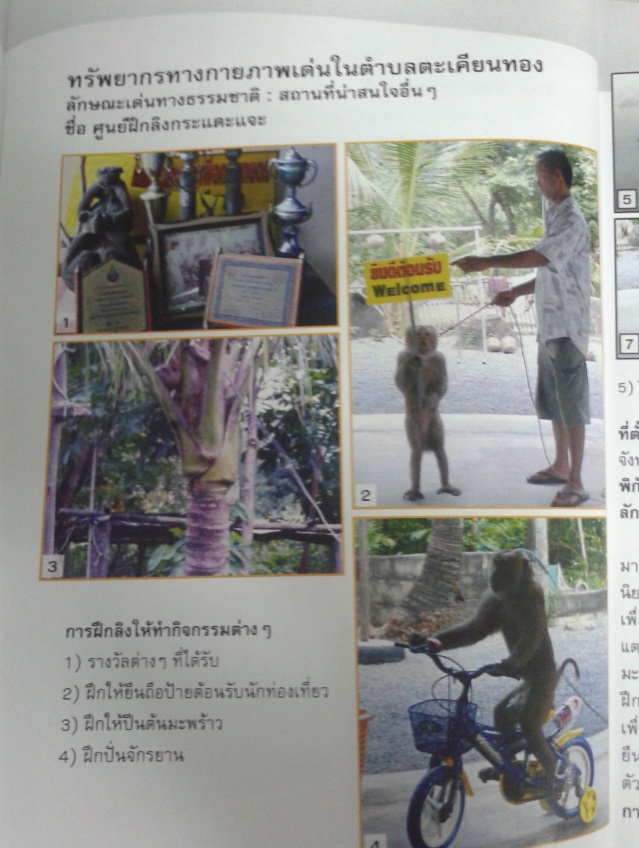 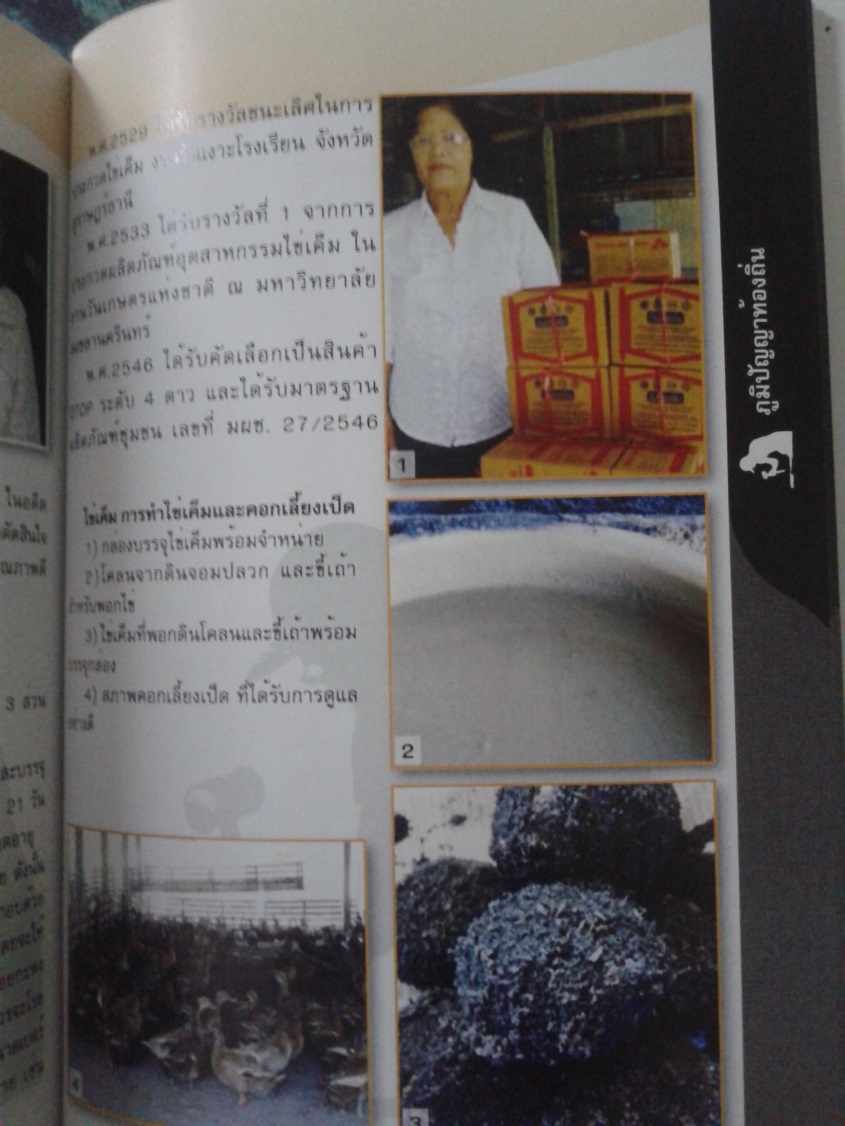 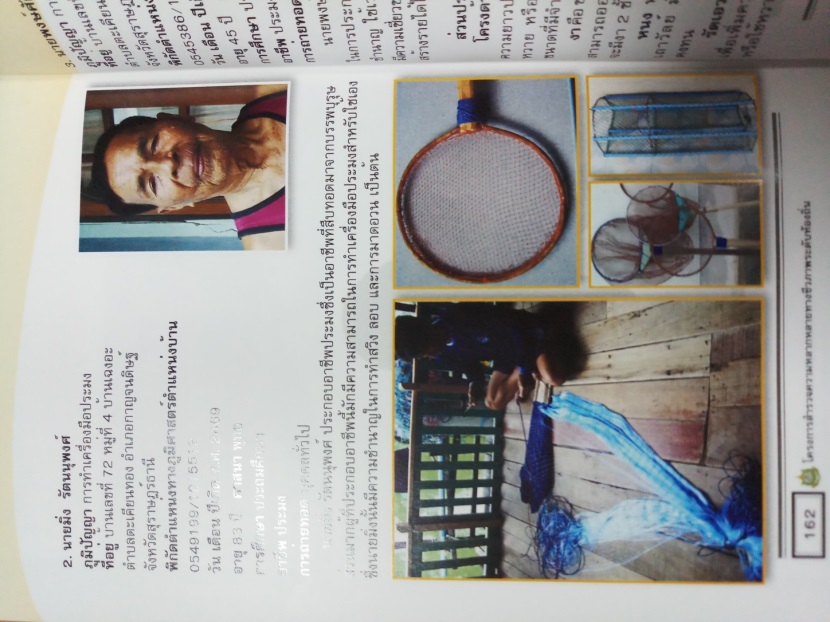 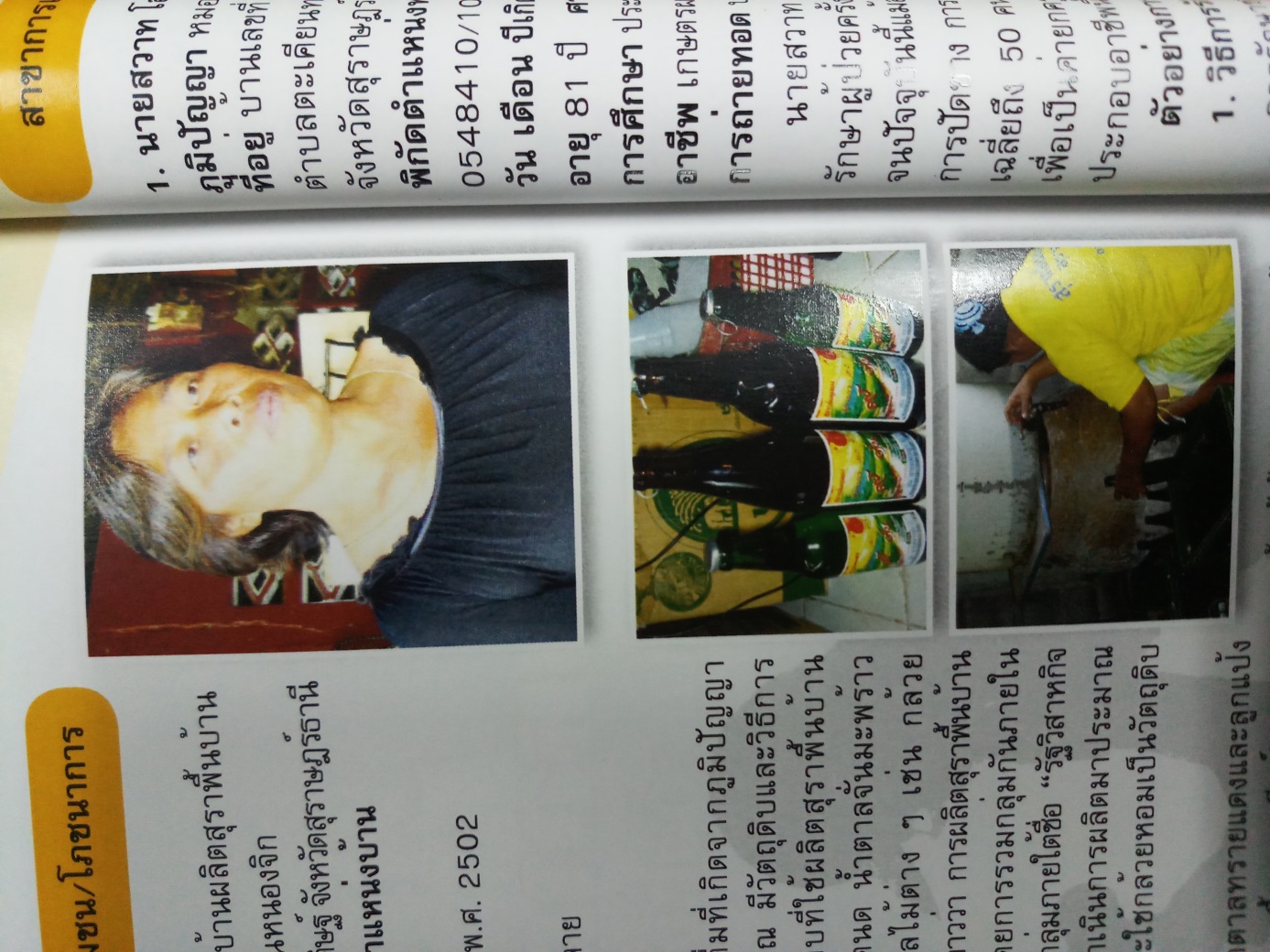 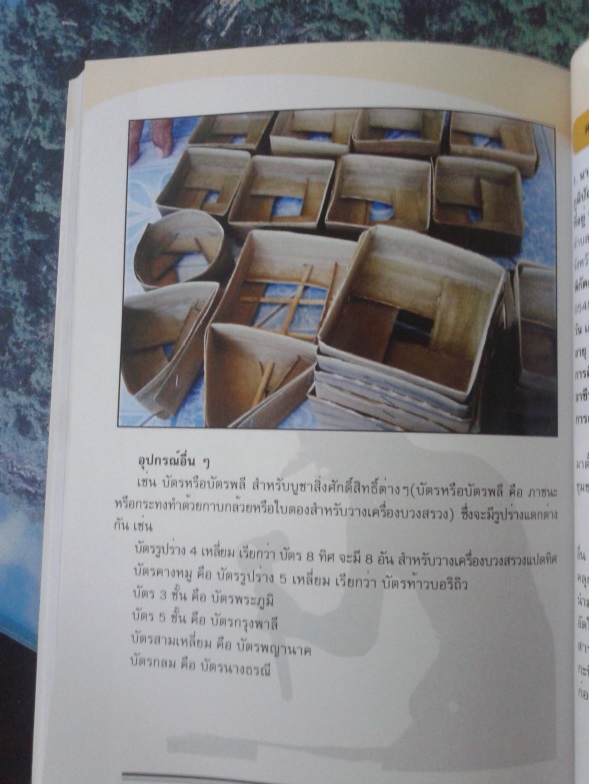 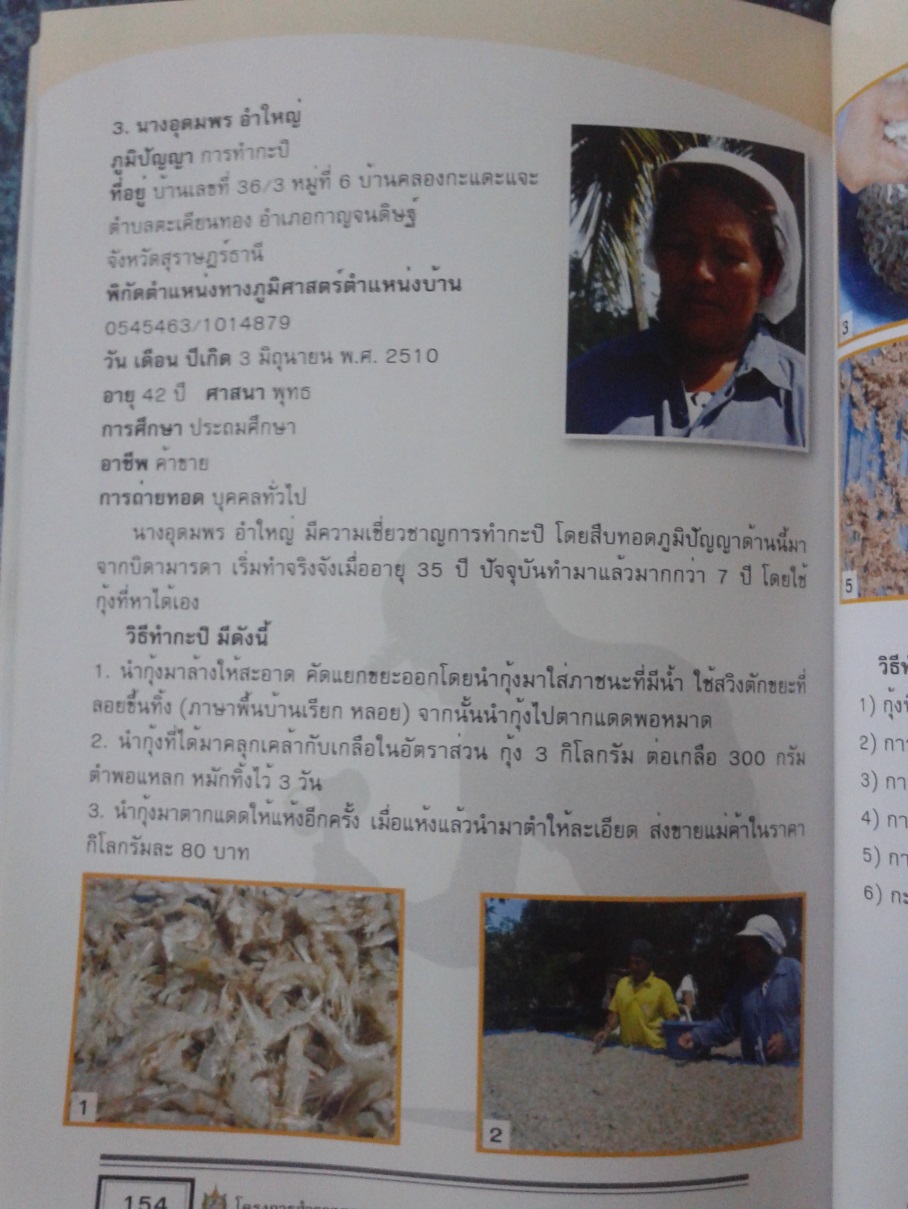 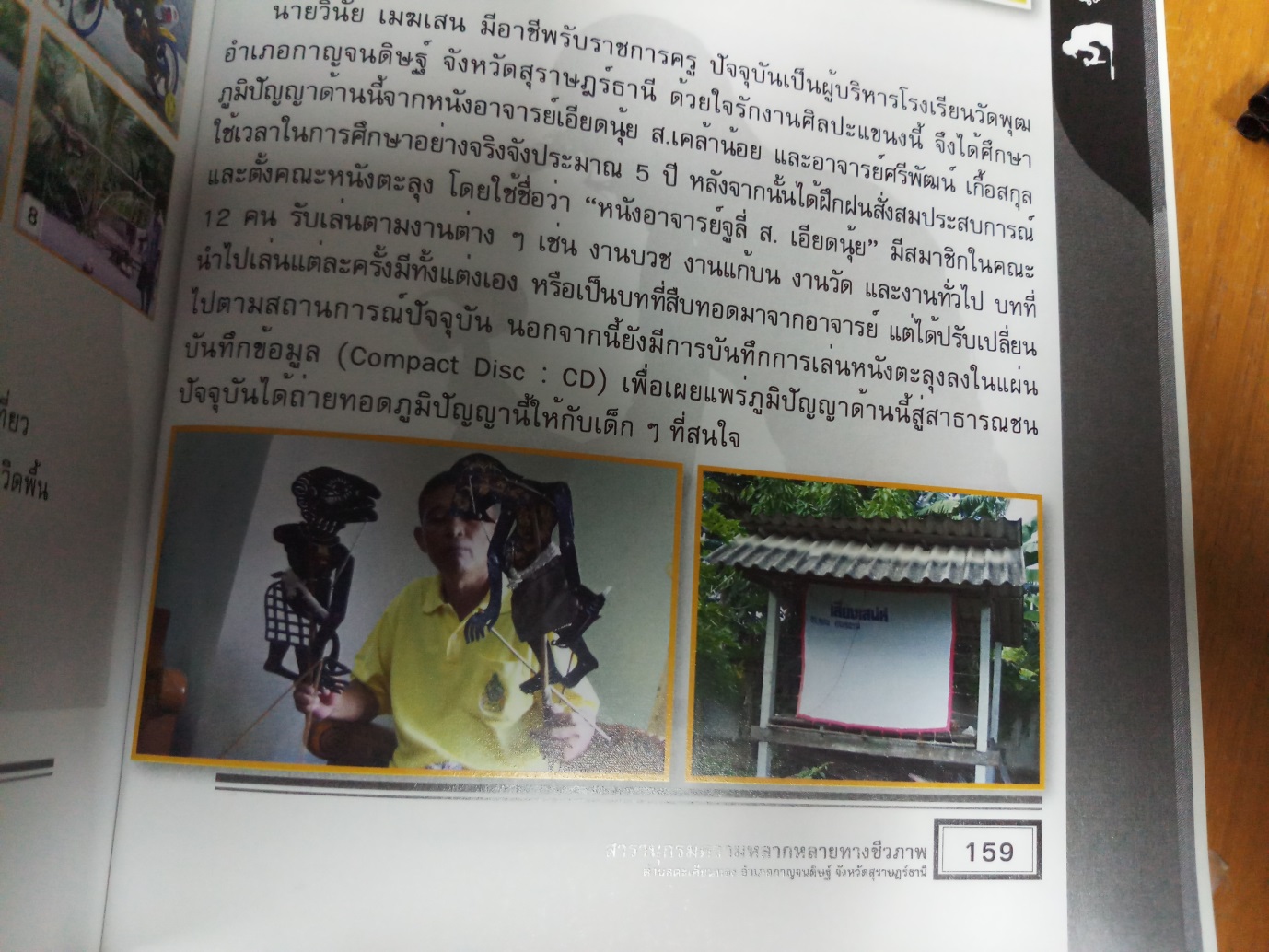 องค์การบริหารส่วนตำบลตะเคียนทอง   อำเภอกาญจนดิษฐ์ จังหวัดสุราษฎร์ธานีโทรศัพท์ 0-7725-5049 ต่อ 11 www.takeantong.go.thฐานข้อมูลภูมิปัญญาท้องถิ่นสาขากองทุนและธุรกิจชุมชน/โภชนาการนางสาวอุบลวรรณ  บุญคงภูมิปัญญา  การรวมกลุ่มของชาวบ้านผลิตสุราพื้นบ้าน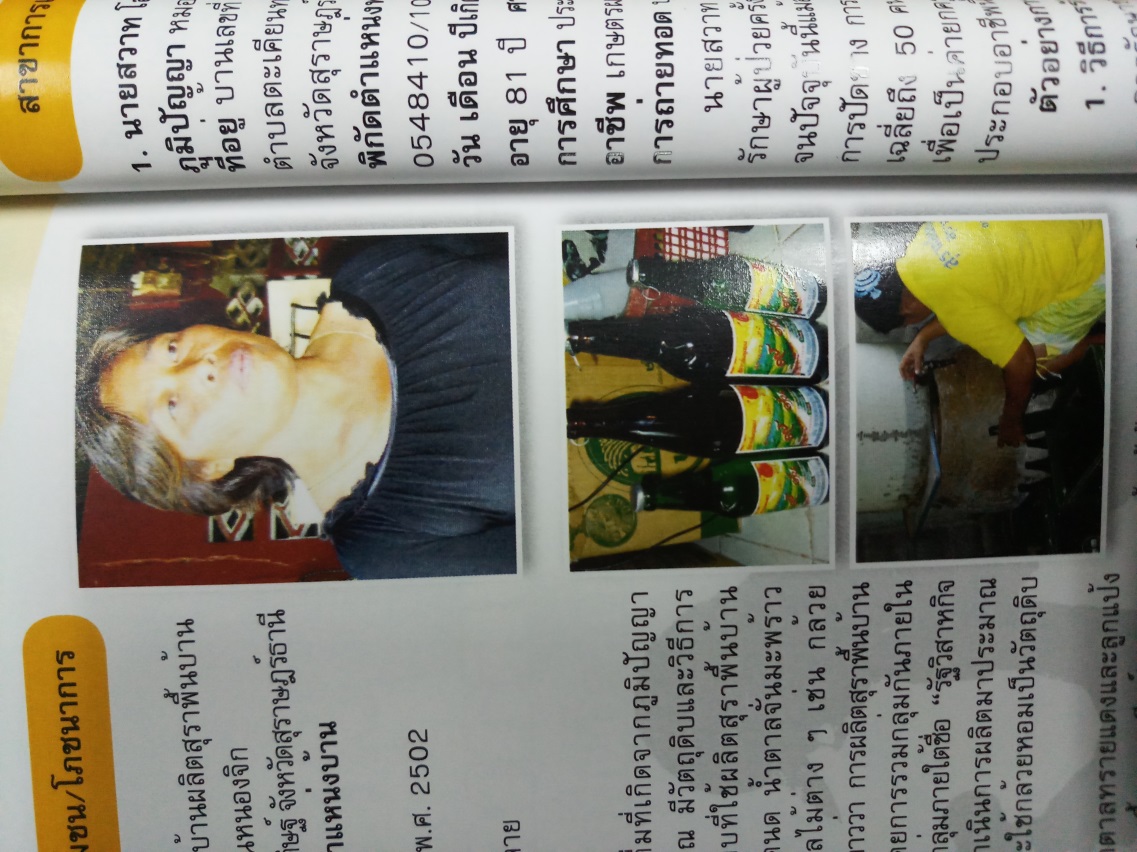 ที่อยู่  บ้านเลขที่  45  หมู่ที่ 7  บ้านหนองจิก  ตำบลตะเคียนทอง  อำเภอกาญจนดิษฐ์  จังหวัดสุราษฎร์ธานีพิกัดตำแหน่งทางภูมิศาสตร์ตำแหน่งบ้าน  0547509/1011793วันเดือนปีเกิด 13  มิถุนายน  2502ศาสนา  พุทธการศึกษา  มัธยมศึกษาตอนปลายอาชีพ  ค้าขายการถ่ายทอด  บุคคลทั่วไป	สุราพื้นบ้านเป็นเครื่องดื่มที่เกิดจากภูมิปัญญาของคนไทยมาตั้งแต่ครั้งโบราณ  มีวัตถุดิบและวิธีการผลิตที่แตกต่างกันไป  วัตถุดิบที่ใช้ผลิตสุราพื้นบ้านมีหลายอย่าง เช่น น้ำตาลโตนด  น้ำตาลจั่นมะพร้าว  ข้าวเหนียว  ข้าวโพด  และผลไม้ต่างๆ เช่น กล้วย เป็นต้น  	นางสาวอุบลวรรณ  กล่าวว่า การผลิตสุราพื้นบ้านในช่วงแรกนั้นเป็นการผลิตโดยการรวมกลุ่มกันภายในเครือญาติ  ต่อมาได้มีการรวมกลุ่มภายใต้ชื่อ “รัฐวิสาหกิจชุมชนตำบลตะเคียนทอง” ซึ่งได้ดำเนินการผลิตมาประมาณ 8 ปี  การผลิตสุราของกลุ่มจะใช้กล้วยหอมเป็นวัตถุดิบหลัก  มีวิธีการผลิต  ดังนี้นำกล้วยหอมสุกงอม  น้ำตาลทรายแดงและลูกแป้ง (คือเชื้อซึ่งเป็นส่วนประกอบของเชื้อราและยีสต์) มาผสมคลุกเคล้าให้เข้ากันในถังปากกว้าง เติมน้ำ ปิดฝา และหมักทิ้งไว้ประมาณ 1 สัปดาห์  เพื่อให้เชื้อราเจริญเติบโต  และย่อยแป้งให้กลายเป็นน้ำตาล  จากนั้นเชื้อยีสต์จะเปลี่ยนน้ำตาลเป็นแอลกอฮอล์ในที่สุด  หลังจากนั้นดูดน้ำที่ได้จากการหมักไปกลั่น  ซึ่งจะได้เป็นน้ำใส  มีกลิ่นหอม  มีแอลกอฮอล์ประมาณ  70  ดีกรี  นำไปเจือจางให้เหลือประมาณ  30  ดีกรี  กรองให้สะอาด  และบรรจุขวด  ติดฉลากภายใต้ชื่อ “สุรา 9 ต้น”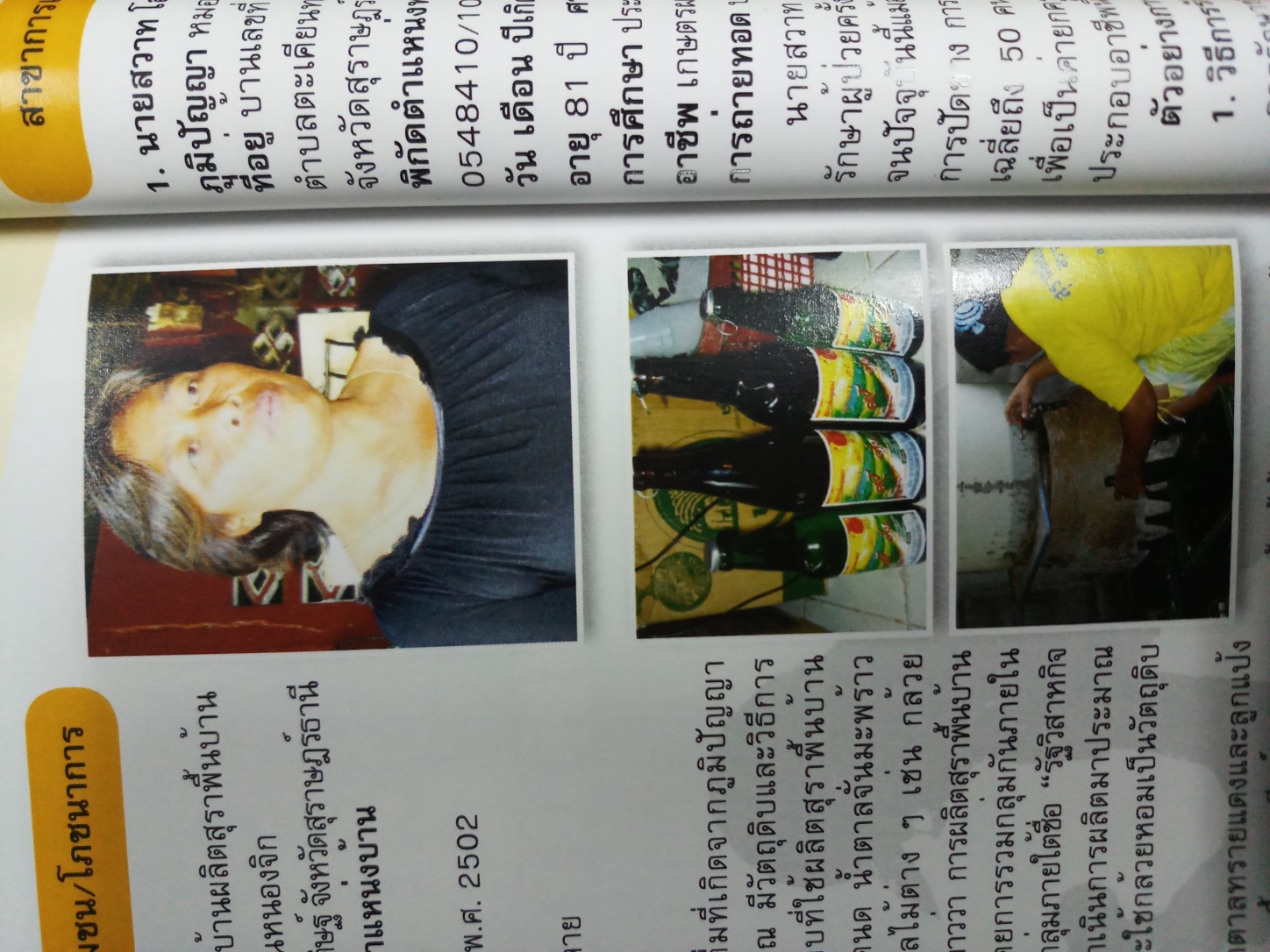 สาขาการแพทย์แผนไทยนายสวาท  โอมี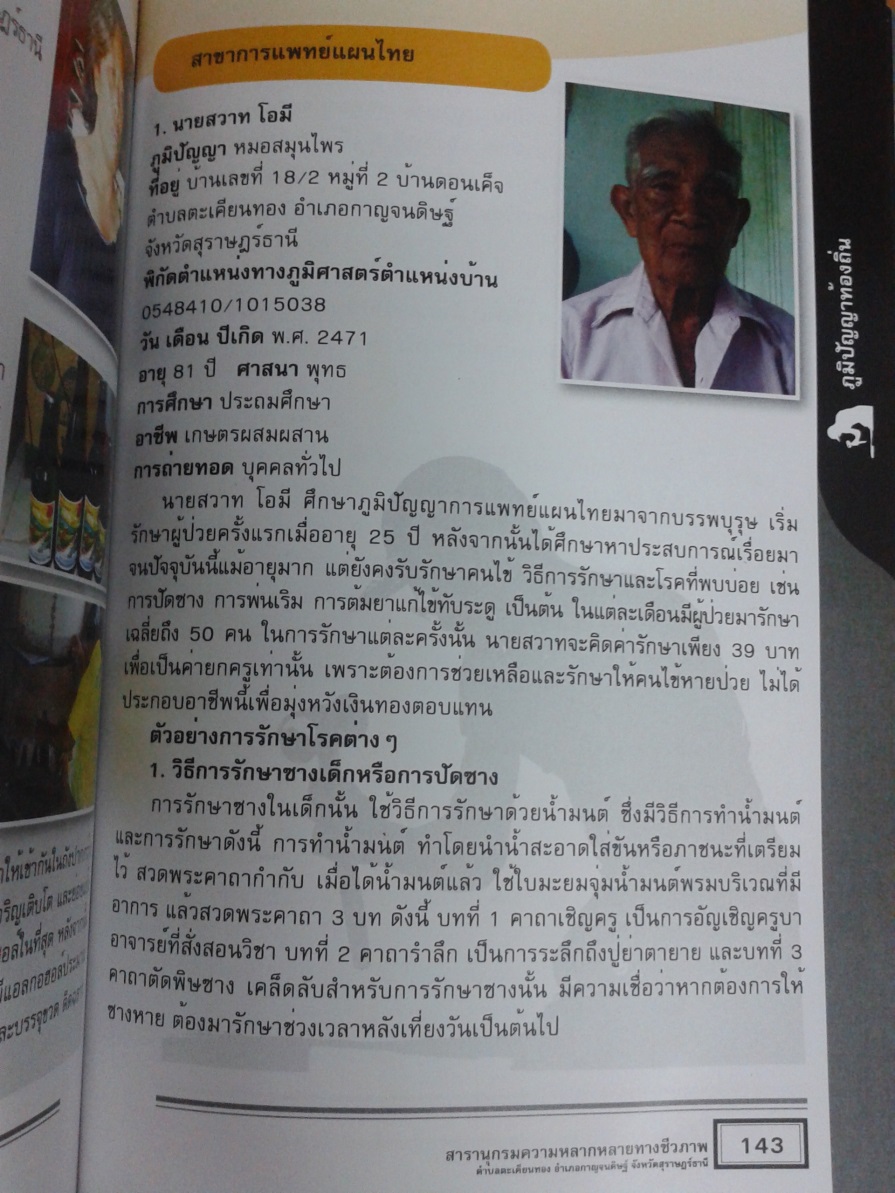 ภูมิปัญญา  หมอสมุนไพรที่อยู่  บ้านเลขที่  18/2  หมู่ที่ 2  บ้านดอนเค็จ  ตำบลตะเคียนทอง  อำเภอกาญจนดิษฐ์  จังหวัดสุราษฎร์ธานีพิกัดตำแหน่งทางภูมิศาสตร์ตำแหน่งบ้าน  0548410/1015038วันเดือนปีเกิด พ.ศ. 2471ศาสนา  พุทธการศึกษา  ประถมศึกษาอาชีพ  เกษตรผสมผสานการถ่ายทอด  บุคคลทั่วไป	นายสวาท  โอมี  ศึกษาภูมิปัญญาการแพทย์แผนไทยมาจากบรรพบุรุษ  เริ่มรักษาผู้ป่วยครั้งแรกเมื่ออายุ 25 ปี  หลังจากนั้นได้ศึกษาหาประสบการณ์เรื่อยมาจนปัจจุบันนี้  แม้อายุมาก  แต่ยังคงรับรักษาคนไข้  วิธีการรักษาและโรคที่พบบ่อย  เช่น ปัดซาง การพ่นเริม  การต้มยาแก้ไข้ทับระดู  เป็นต้น  ในแต่ละเดือนมีผู้ป่วยมารักษาเฉลี่ยถึง  50  คน  ในการรักษาแต่ละครั้งนั้น  นายสวาทจะคิดค่ารักษาเพียง  39 บาท  เพื่อเป็นค่ายกครูเท่านั้น  เพราะต้องการช่วยเหลือและรักษาให้คนไข้หายป่วย  ไม่ได้ประกอบอาชีพนี้เพื่อมุ่งหวังเงินทองตอบแทน	ตัวอย่างการรักษาโรคต่างๆ1. วิธีการรักษาซางเด็กหรือการปัดซางการรักษาซางในเด็กนั้น  ใช้วิธีการรักษาด้วยน้ำมนต์  ซึ่งมีวิธีการทำน้ำมนต์และการรักษา  ดังนี้  การทำน้ำมนต์  ทำโดยนำน้ำสะอาดใส่ขันหรือภาชนะที่เตรียมไว้  สวดพระคาถากำกับ  เมื่อได้น้ำมนต์แล้ว  ใช้ใบมะยมจุ่มน้ำมนต์พรมบริเวณที่มีอาการ  แล้วสวดพระคาถา  3 บท  ดังนี้  บทที่ 1  คาถาเชิญครู  เป็นการอันเชิญครูบาอาจารย์ที่สั่งสอนวิชา  บทที่ 2  คาถารำลึก  เป็นการระลึกถึงปู่ย่าตายาย  และบทที่ 3  คาถาตัดพิษซาง  เคล็ดลับสำหรับการรักษาซางนั้น  มีความเชื่อว่าหากต้องการให้ซางหาย  ต้องมารักษาช่วงเวลาหลังเที่ยววันเป็นต้นไป2. วิธีการรักษาเริมการรักษาเริมใช้วิธีการเคี้ยวหมากพลู  แล้วพ่นบริเวณที่เป็นเริม  ซึ่งจะมีการสวดพระคาถากำกับ 3 บท  ดังนี้  บทที่ 1  เป็นการสวดเพื่อเสกหมากพลูก่อนเคี้ยว  บทที่ 2  เป็นการสวดเพื่อรำลึกพระคุณครูบาอาจารย์  และบทที่ 3  เป็นการสวดเพื่อปัดพิษเริม  ซึ่งพระคาถาที่สวดมีเนื้อหา ดังนี้ “ อิมัง ปัตติปัตตัง  ปัตตะกุนัง ปัตตะกุหาย”  เคล็ดลับการรักษาเริม คือ หากต้องการรักษาให้หายขาด  คนไข้จะต้องมาพ่นยา 3 มื้อ หรือ 3 ครั้ง3. วิธีการรักษาไข้ทับระดูตัวยาประกอบด้วย  ไมยราบทั้ง 5 (ทั้งต้น) นำมาต้มน้ำประมาณ 1 กระป๋องนม ต้มเคี่ยวและดื่มให้หมดในครั้งเดียว  แล้วโยนกระป๋องทิ้งข้ามหัว  เชื่อว่าจะทำให้ไข้หายขาดสาขาการแพทย์แผนไทยนางสนอง  พรหมคง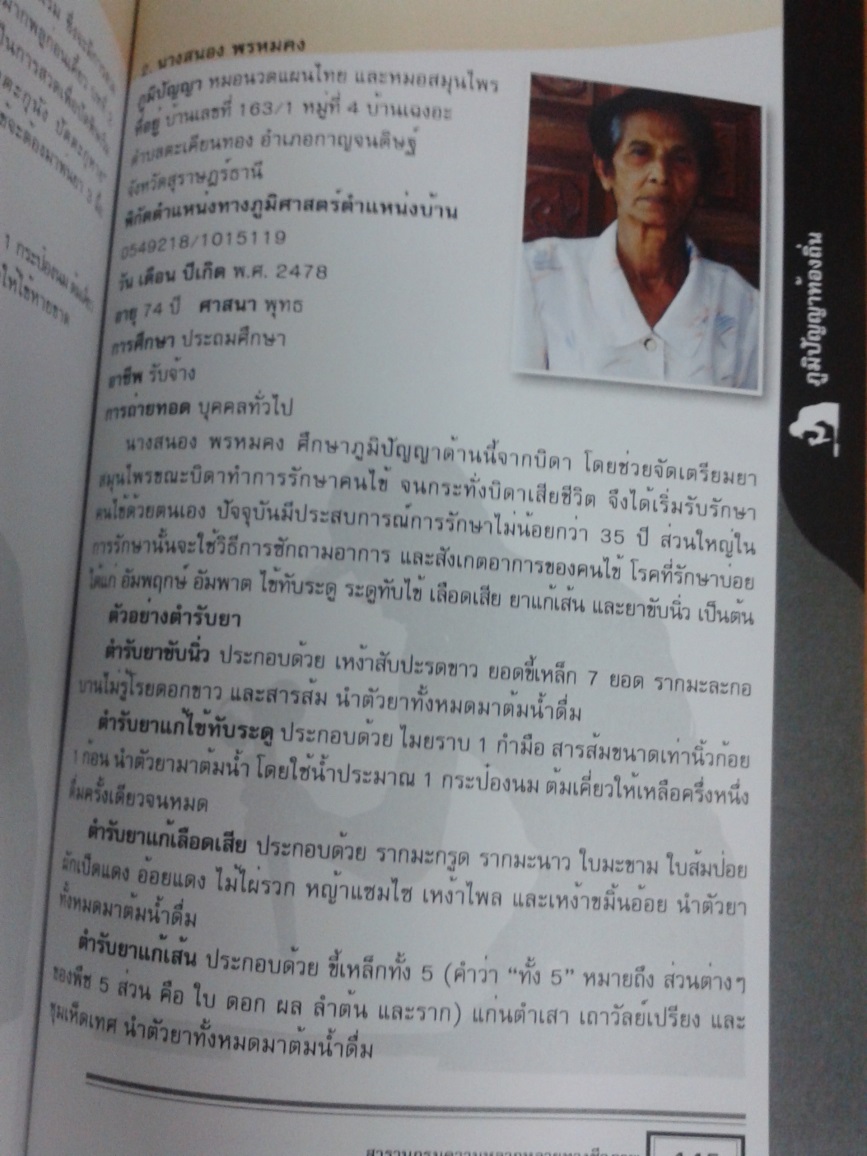 ภูมิปัญญา  หมอนวดแผนไทย  และหมอสมุนไพรที่อยู่  บ้านเลขที่  163/1  หมู่ที่ 4  บ้านเฉงอะ  ตำบลตะเคียนทอง  อำเภอกาญจนดิษฐ์  จังหวัดสุราษฎร์ธานีพิกัดตำแหน่งทางภูมิศาสตร์ตำแหน่งบ้าน  0549218/1015119วันเดือนปีเกิด พ.ศ. 2478ศาสนา  พุทธการศึกษา  ประถมศึกษาอาชีพ  รับจ้างการถ่ายทอด  บุคคลทั่วไปนางสนอง  พรหมคง  ศึกษาภูมิปัญญาด้านนี้จากบิดา  โดยช่วยจัดเตรียมยาสมุนไรขณะบิดาทำการรักษาคนไข้  จนกระทั่วบิดาเสียชีวิต  จึงได้เริ่มรับรักษาคนไข้ด้วยตนเอง  ปัจจุบันมีประสบการณ์การรักษาไม่น้อยกว่า 35 ปี  ส่วนใหญ่ในการรักษานั้นจะใช้วิธีการซักถามอาการ  และสังเกตอาการของคนไข้  โรคที่รักษาบ่อย ได้แก่ อัมพฤกษ์ อัมพาต ไข้ทับระดู เลือดเสีย ยาแก้เส้น และยาขับนิ่ว เป็นต้นตัวอย่างตำรับยาตำรับยาขับนิ่ว ประกอบด้วย เหง้าสับปะรดขาว ยอดขี้เหล็ก 7 ยอด รากมะละกอ บานไม่รู้โรยดอกขาว และสารส้ม นำตัวยาทั้งหมดมาต้มน้ำดื่มตำรับยาแก้ไข้ทับระดู  ประกอบด้วย ไมยราบ 1 กำมือ สารส้มขนาดเท่านิ้วก้อย 1 ก้อน  นำตัวยามาต้มน้ำโดยใช้น้ำประมาณ 1 กระป๋องนม ต้มเคี่ยวให้เหลือครึ่งหนึ่ง  ดื่มครั้งเดียวจนหมดตำรับยาแก้เลือดเสีย  ประกอบด้วย  รากมะกรูด รากมะนาว ใบมะขาม ใบส้มป่อย ผักเป็ดแดง อ้อยแดง ไม้ไผ่รวก หญ้าแซมไซ เหง้าไพล และเหง้าขมิ้นอ้อย นำตัวยาทั้งหมดมาต้มน้ำดื่มตำรับยาแก้เส้น ประกอบด้วย ขี้เหล็กทั้ง 5 (คำว่า “ทั้ง 5” หมายถึง ส่วนต่างๆของพืช 5 ส่วน คือ ใบ ดอก ผล ลำต้น และราก) แก่นตำเสา เถาวัลย์เปรียง และชุมเห็ดเทศ นำตัวยาทั้งหมดมาต้มน้ำดื่มตำรับยาแก้อาการท้องผูก  ประกอบด้วย  ผักราชพฤกษ์ 5 ฝัก  และยาดำ  นำตัวยาทั้งหมดมาต้มน้ำดื่มตำรับยาแก้อัมพฤกษ์  ประกอบด้วย  เหงือกปลาหมอ (หนามหมอ) ตากแห้ง  นำมาตำกับพริกไทยจนเป็นผงละเอียด ละลายน้ำร้อน หรือน้ำผึ้งดื่ม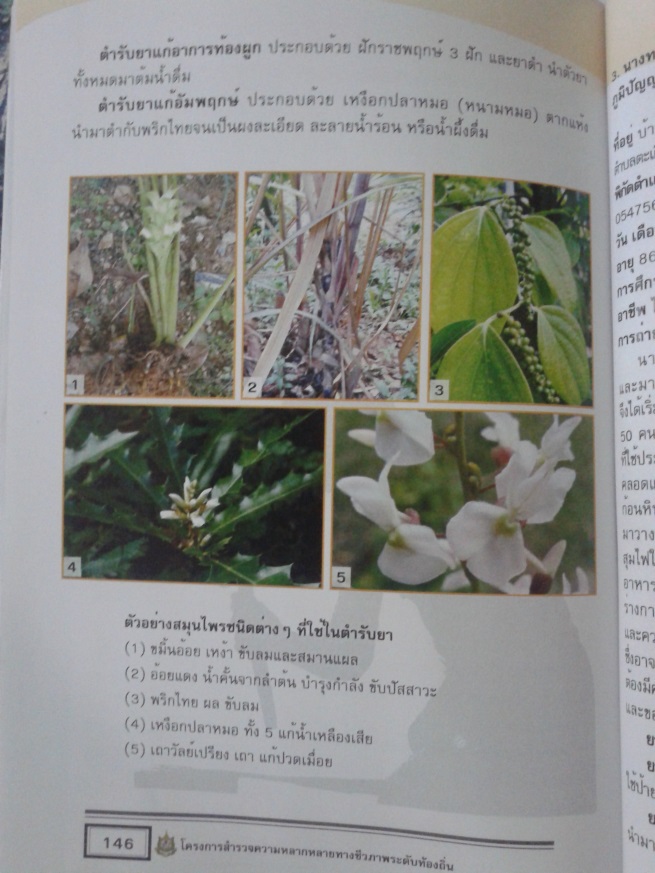 ตัวอย่างสมุนไพรชนิดต่างๆ ที่ใช้ในตำรับยา(1) ขมิ้นอ้อย เหง้า ขับลมและสมานแผล(2) อ้อนแดง น้ำส้มคั้นจากลำต้น บำรุงกำลัง ขับปัสสาวะ(3) พริกไทย ผล ขับลม(4) เหงือกปลาหมอ ทั้ง 5 แก้น้ำเหลืองเสีย(5) เถาวัลย์เหรียง เถา แก้ปวดเมื่อยสาขาการแพทย์แผนไทยนางทรัพย์  อ่อนพร้อม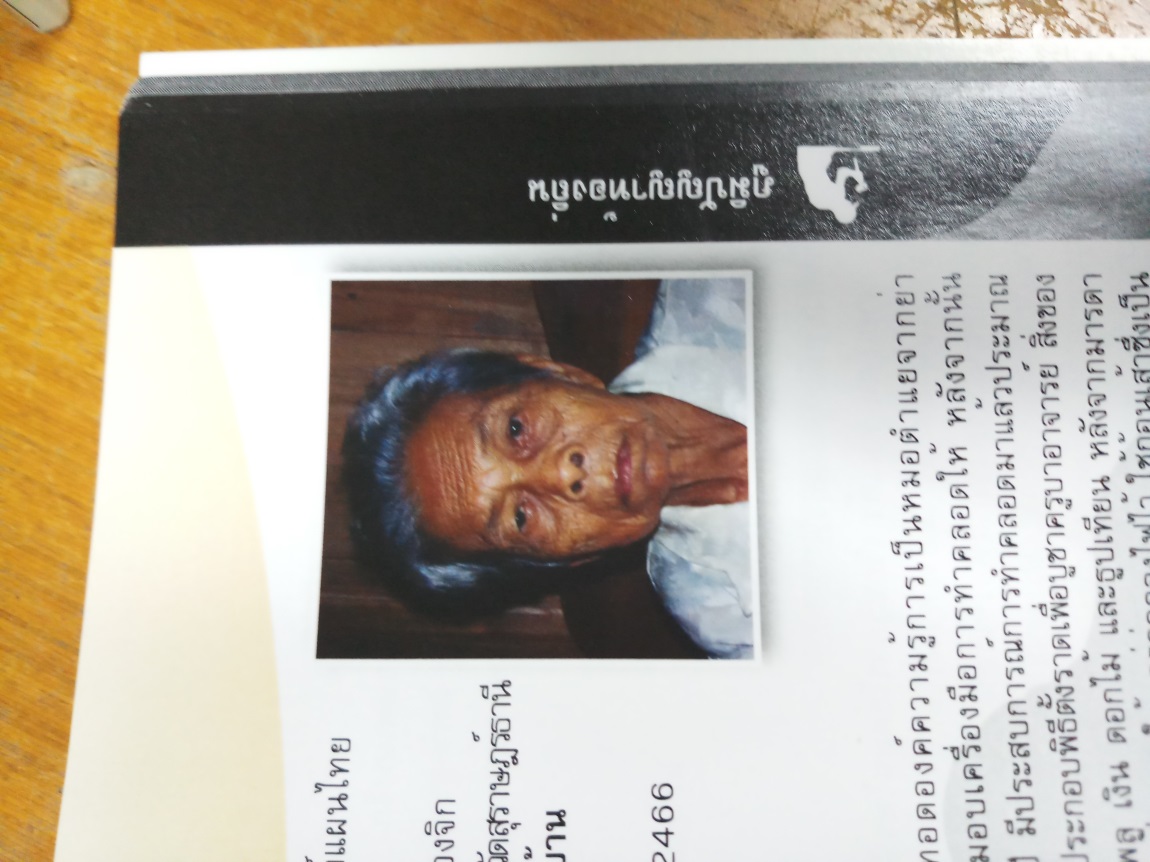 ภูมิปัญญา  หมอตำแย หมอผดุงครรภ์แผนไทย หรือแม่ทานที่อยู่  บ้านเลขที่  84  หมู่ที่ 7  บ้านหนองจิก  ตำบลตะเคียนทอง  อำเภอกาญจนดิษฐ์  จังหวัดสุราษฎร์ธานีพิกัดตำแหน่งทางภูมิศาสตร์ตำแหน่งบ้าน  0547569/1011107วันเดือนปีเกิด 15  มิถุนายน  2466ศาสนา  พุทธการศึกษา  ไม่ได้เรียนหนังสืออาชีพ  ไม่ได้ประกอบอาชีพการถ่ายทอด  บุคคลทั่วไปนางทรัพย์  อ่อนพร้อม  ได้สืบทอดองค์ความรู้การเป็นหมอตำแยจากย่าและมารดา  ก่อนมารดาเสียชีวิตได้มอบเครื่องมือการทำคลอดให้  หลังจากนั้นจึงได้เริ่มเป็นหมอตำแยเมื่ออายะ 50 ปี  มีประสบการณ์การทำคลอดมาแล้วประมาณ 50 คน  ในการทำคลอดนั้นต้องมีการประกอบพิธีตั้งราดเพื่อบูชาครูบาอาจารย์  สิ่งของที่ใช้ประกอบพิธีประกอบด้วย หมาก พลู เงิน  ดอกไม้  และธูปเทียน  หลังจากมารดาคลอดแล้ว  จะให้อยู่ไฟโดยให้นอนบนแคร่ยกสูง  ใต้แคร่ก่อกองไฟไว้  ใช้ก้อนเส้าซึ่งเป็นก้อนหินกลมมน  ขนาดพอเหมาะ  สุมไฟให้ร้อน  นำมาห่อผ้าเพื่อไม่ให้ร้อนมาก  นำมาวางประคบบริเวณหน้าท้อง  ประคบไปเรื่อยๆ หากก้อนเส้าเริ่มเย็นลง  นำมาสุมไฟให้ร้อนใหม่  ทำซ้ำไปเรื่อยๆ ระหว่างการอยู่ไฟจะระมัดระวังไม่ให้รับประทานอาหารแสลง ส่วนใหญ่อาหารที่รับประทานได้มักมีรสเผ็ดร้อน  เพื่อช่วยปรับสภาพร่างกายให้เลือดลมไหลเวียนดี  เช่น ข้าวคลุกพริกไทยป่นกับปลาช่อน  เป็นต้น  และควรให้ดื่มน้ำร้อน  หรือน้ำอุ่นระหว่างการอยู่ไฟเพื่อป้องกันไม่ให้ธาตุในร่างกายแปรปรวนซึ่งอาจก่อให้เกิดโรคต่างๆ ตามมา  การเป็นหมอตำแยนั้น  นอกจากทำคลอดได้แล้วต้องมีความรู้ในการรักษาโรคหรืออาการต่างๆ  ที่เกิดขึ้นหลังจากการคลอดของมารดาและของทารกได้ด้วย  ตัวอย่างตำรับยาแก้อาการหรือโรคต่างๆ เช่นยาแก้เลือดตีขึ้น  ประกอบด้วย ตับค่างสดหรือแห้ง  นำมาบดผสมเหล้าขาว รับประทานยาแก้ซางเด็ก  ประกอบด้วย  ฝักราชพฤกษ์  เกลือ และน้ำผึ้ง  นำตัวยาทั้งหมดเคี่ยวรวมกันใช้ป้ายลิ้นเด็กบริเวณที่เป็นซางจนกว่าจะหายยาแก้ตัวร้อนเป็นไข้  ประกอบด้วย  กะลามะพร้าวอ่อน (เหมงมะพร้าว) เผาไฟให้เป็นถ่าน  นำมาละลายน้ำนมมารดาและพอกบริเวณกระหม่อมเด็ก  ช่วยลดความร้อนในร่างกายสาขาการแพทย์แผนไทยนายเยื้อน  ทุ่มแก้ว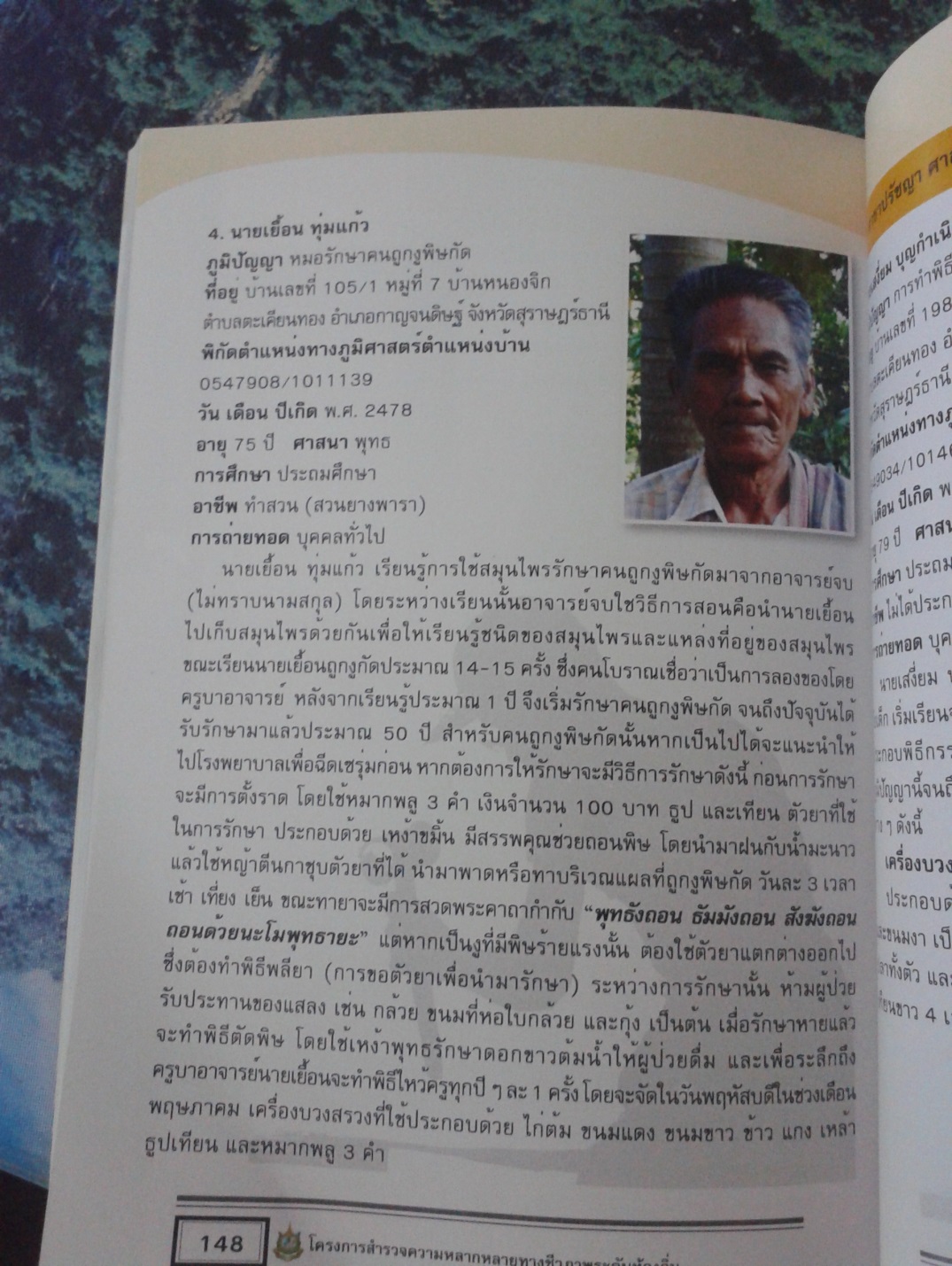 ภูมิปัญญา  หมอรักษาคนถูกงูพิษกัดที่อยู่  บ้านเลขที่  105/1  หมู่ที่ 7  บ้านหนองจิก  ตำบลตะเคียนทอง  อำเภอกาญจนดิษฐ์  จังหวัดสุราษฎร์ธานีพิกัดตำแหน่งทางภูมิศาสตร์ตำแหน่งบ้าน  0547908/1011139วันเดือนปีเกิด พ.ศ. 2478ศาสนา  พุทธการศึกษา  ประถมศึกษาอาชีพ  ทำสวน (สวนยางพารา)การถ่ายทอด  บุคคลทั่วไป	นายเยื้อน  ทุ่มแก้ว  เรียนรู้การใช้สมุนไพรรักษาคนถูกงูพิษกัดมาจากอาจารย์จบ (ไม่ทราบนามสกุล)  โดยระหว่างเรียนนั้นอาจารย์จบใช้วิธีการสอนคือนำนายเยื้อน  ไปเก็บสมุนไพรด้วยกันเพื่อให้เรียนรู้ชนิดของสมุนไพรและแหล่งที่อยู่ของสมุนไพร  ขณะเรียนนายเยื้อนถูกงูกัดประมาณ  14-15 ครั้ง  ซึ่งคนโบราณเชื่อว่าเป็นการลองของโดยครูบาอาจารย์  หลังจากเรียนรู้ประมาณ 1 ปี จึงเริ่มรักษาคนถูกงูพิษกัด  จนถึงปัจจุบันได้รับการรักษามาแล้วประมาณ  50  ปี  สำหรับคนถูกงูพิษกัดนั้นหากเป็นไปได้จะแนะนำให้ไปโรงพยาบาลเพื่อฉีดเซรุ่มก่อน  หากต้องการให้รักษาจะมีวิธีการรักษา ดังนี้  ก่อนการรักษาจะมีการตั้งราด  โดยใช้หมากพลู 3 คำ  เงินจำนวน  100  บาท  ธูป และเทียน  ตัวยาที่ใช้ในการรักษาประกอบด้วย เหง้าขมิ้น  มีสรรพคุณช่วยถอนพิษ  โดยนำมาฝนกับน้ำมะนามแล้วใช้หญ้าตีนกาชุปตัวยาที่ได้  นำมาพาดหรือทาบริเวณแผลที่ถูกงูพิษกัด  วันละ 3 เวลา เช้า เที่ยง เย็น  ขณะทายาจะมีการสวดพระคาถากำกับ “พุทธังถอน  ธัมมังถอน  สังฆังถอน  ถอนด้วยนโมพุทธายะ”  แต่หากเป็นงูที่มีพิษร้ายแรงนั้น  ต้องใช้ตัวยาแตกต่างออกไปซึ่งต้องทำพิธีพลียา (การขอตัวยาเพื่อนำมารักษา) ระหว่างการรักษานั้น  ห้ามผู้ป่วยรับประทานของแสลง เช่น กล้วย ขนมที่ห่อใบกล้วย และกุ้ง เป็นต้น  เมื่อรักษาหายแล้วจะทำพิธีตัดพิษ  โดยใช้เหง้าพุทธรักษาดอกขาวต้มน้ำให้ผู้ป่วยดื่ม  และเพื่อระลึกถึงครูบาอาจารย์นายเยื้อนจะทำพิธีไหว้ครูทุกปีๆ ละ 1 ครั้ง  โดยจะจัดในวันพฤหัสบดีในช่วงเดือนพฤษภาคม  เครื่องบวงสรวงที่ใช้ประกอบด้วย ไก่ต้ม ขนมแดง ขนมขาว ข้าว แกง เหล้า ธูปเทียน และหมาพลู 3 คำ สาขาปรัชญา ศาสนา และประเพณีนายเสงี่ยม  บุญกำเนิด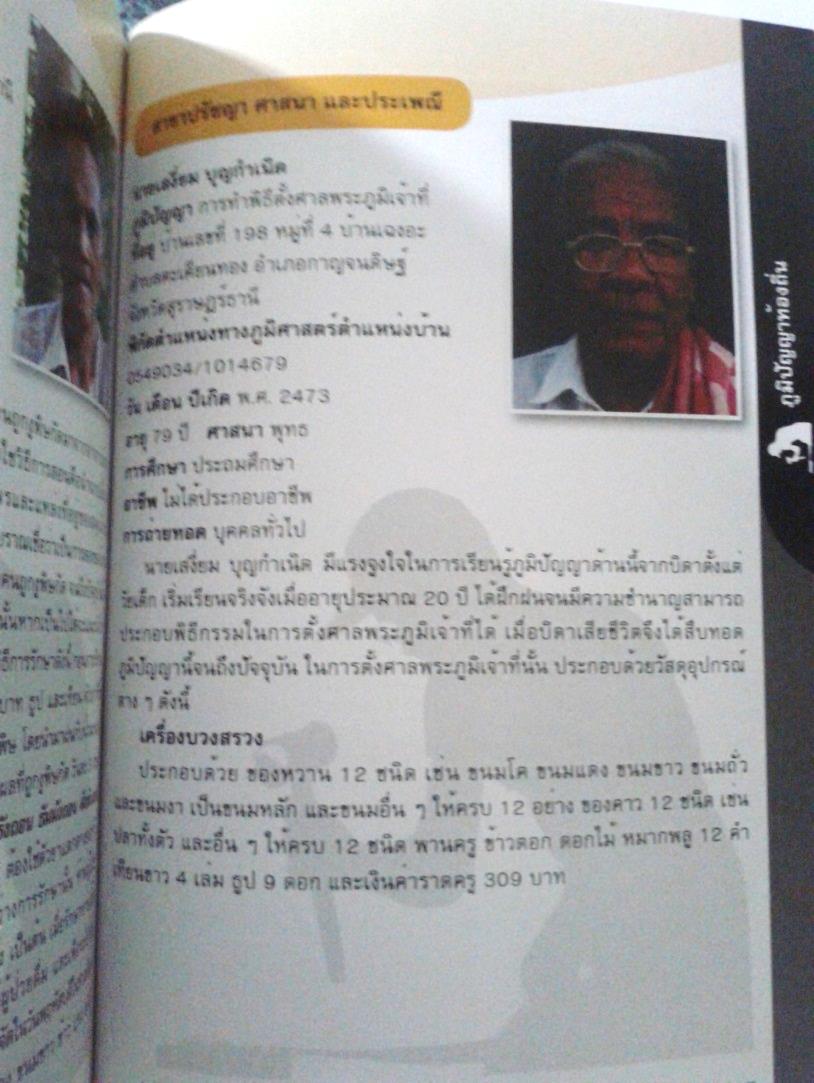 ภูมิปัญญา  การทำพิธีตั้งศาลพระภูมิเจ้าที่ที่อยู่  บ้านเลขที่  198  หมู่ที่ 4  บ้านเฉงอะ  ตำบลตะเคียนทอง  อำเภอกาญจนดิษฐ์  จังหวัดสุราษฎร์ธานีพิกัดตำแหน่งทางภูมิศาสตร์ตำแหน่งบ้าน  0549034/1014679วันเดือนปีเกิด พ.ศ. 2473ศาสนา  พุทธการศึกษา  ประถมศึกษาอาชีพ  ไม่ได้ประกอบอาชีพการถ่ายทอด  บุคคลทั่วไป	นายเสงี่ยม  บุญกำเนิด  มีแรงจูงใจในการเรียนรู้ภูมิปัญญาด้านนี้จากบิดาตั้งแต่วัยเด็ก  เริ่มเรียนจริงจังเมื่ออายุประมาณ  20  ปี  ได้ฝึกฝนจนมีความชำนาญสามารถประกอบพิธีกรรมในการตั้งศาลพระภูมิเจ้าที่ได้  เมื่อบิดาเสียชีวิตจึงได้สืบทอดภูมิปัญญานี้จนถึงปัจจุบัน  ในการตั้งศาลพระภูมิเจ้าที่นั้น  ประกอบด้วยวัสดุอุปกรณ์ต่างๆ ดังนี้	เครื่องบวงสรวง	ประกอบด้วยของหวาน  12  ชนิด  เช่น ขนมโค ขนมแดง ขนมขาว ขนมถั่ว และขนมงา เป็นขนมหลัก  และขนมอื่น ให้ครบ 12 อย่าง  ของคาว  12  ชนิด  เช่น ปลาทั้งตัว  และอื่นๆ ให้ครบ 12 ชนิด  พานครู  ข้าวตอก ดอกไม้ หมากพลู  12 คำ  เทียนขาว 4 เล่ม ธูป  9 ดอก  และเงินค่าราดครู  309  บาท	อุปกรณ์อื่นๆเช่น บัตรหรือบัตรพลี  สำหรับบูชาสิ่งศักดิ์สิทธ์ต่างๆ (บัตรหรือบัตรพลี คือ ภาชนะหรือกระทงทำด้วยกาบกล้วยหรือใบตองสำหรับวางเครื่องบวงสรวง) ซึ่งจะมีรูปร่างแตกต่างกัน	บัตรรูปร่าง 4 เหลี่ยม เรียกว่าบัตร 8 ทิศ  จะมี 8 อัน สำหรับวางเครื่องบวงสรวงแปดทิศ	บัตรคางหมู  คือ  บัตรรูปร่าง 5 เหลี่ยม  เรียกว่า บัตรท้าวบอริถิว	บัตร 3 ชั้น  คือ บัตรพระภูมิ	บัตร 5 ชั้น   คือ  บัตรกรุงพาลี	บัตรสามเหลี่ยม  คือ  บัตรพญานาค	บัตรกลม  คือ  บัตรนางธรณีสาขาโภชนาการนางวิลาวัณย์  เขียมวัชระภูมิปัญญา  การทำกะปิ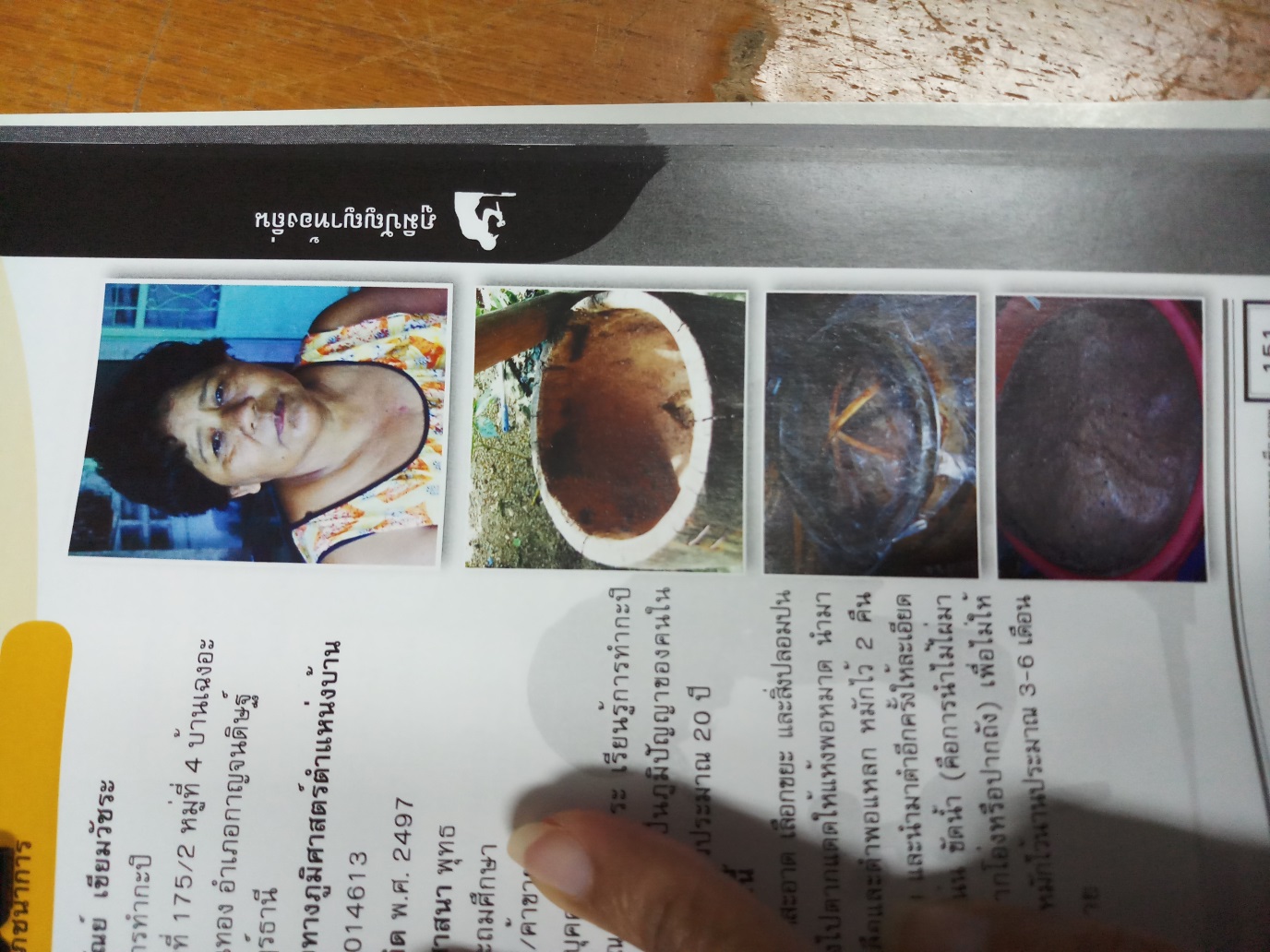 ที่อยู่  บ้านเลขที่  175/2 หมู่ที่ 4  บ้านเฉงอะ  ตำบลตะเคียนทอง  อำเภอกาญจนดิษฐ์  จังหวัดสุราษฎร์ธานีพิกัดตำแหน่งทางภูมิศาสตร์ตำแหน่งบ้าน  0549060/1014613วันเดือนปีเกิด พ.ศ. 2497ศาสนา  พุทธการศึกษา  ประถมศึกษาอาชีพ  ปลูกผัก/ค้าขายการถ่ายทอด  บุคคลทั่วไป	นางวิลาวัณย์  เขียมวัชระ  เรียนรู้การทำกะปิมาตั้งแต่เด็ก  เนื่องจากเป็นภูมิปัญญาของคนในชุมชน  ปัจจุบันทำมาแล้วประมาณ 20 ปี	การทำกะปิมีดังนี้	นำกุ้งมาล้างให้สะอาด  เลือกขยะ และสิ่งปลอมปนอื่นๆ ทิ้ง  นำกุ้งไปตากแดดให้แห้งพอหมาด  นำมาคลุกเคล้ากับเกลือและตำพอแหลก  หมักไว้ 2 คืน  นำมาตากแดดให้แห้ง  และนำมาตำอีกครั้งให้ละเอียด  อัดใส่ถังหรือโอ่งให้แน่น ขัดน้ำ (คือการนำไม้ไผ่มาสานขัดกันบริเวณปากโอ่งหรือปากถัง)  เพื่อไม่ให้กะปิเสีย  และมีกลิ่น หมักไว้นานประมาณ  3-6 เดือนก่อนบรรจุกระปุกขาย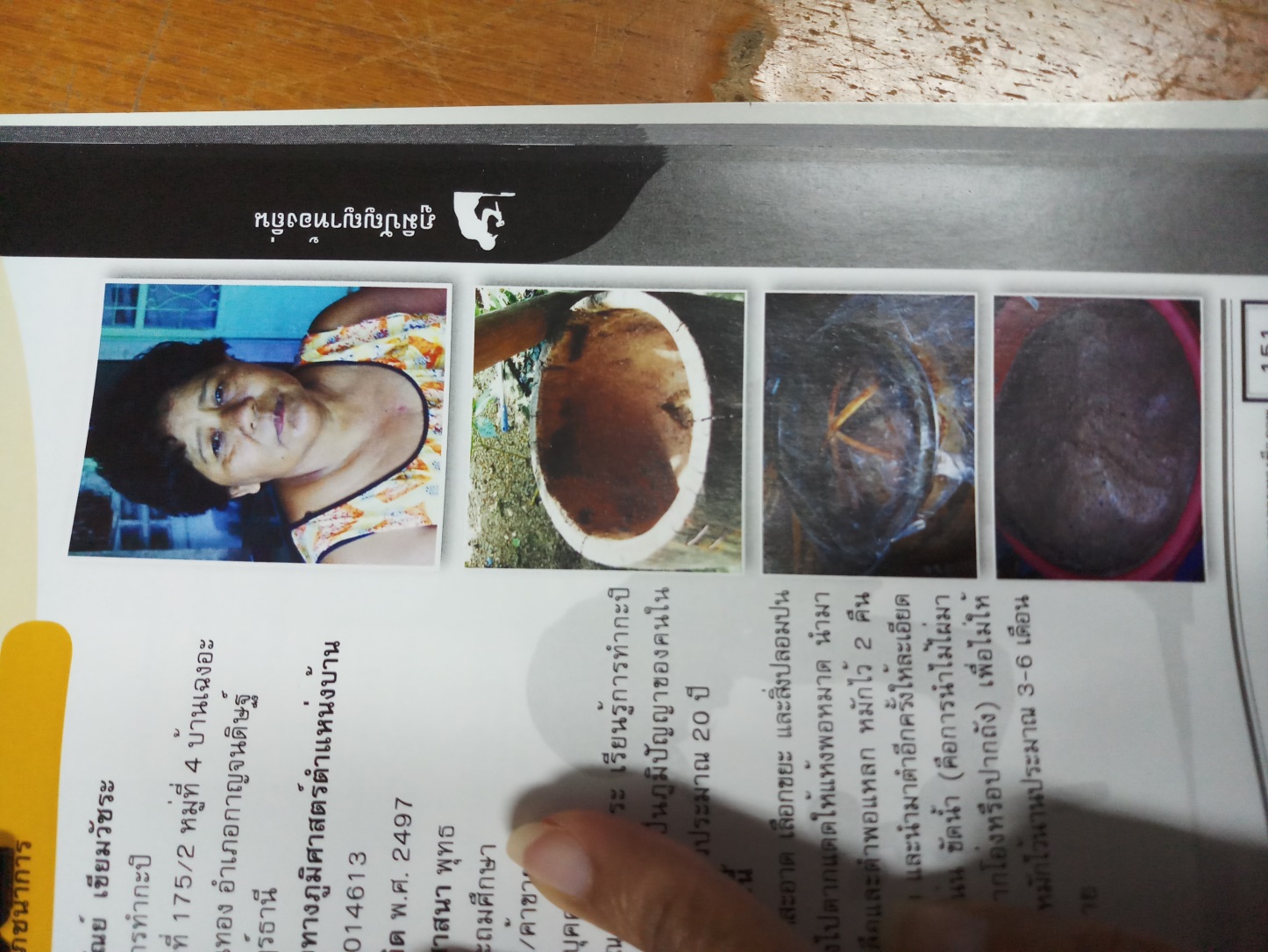 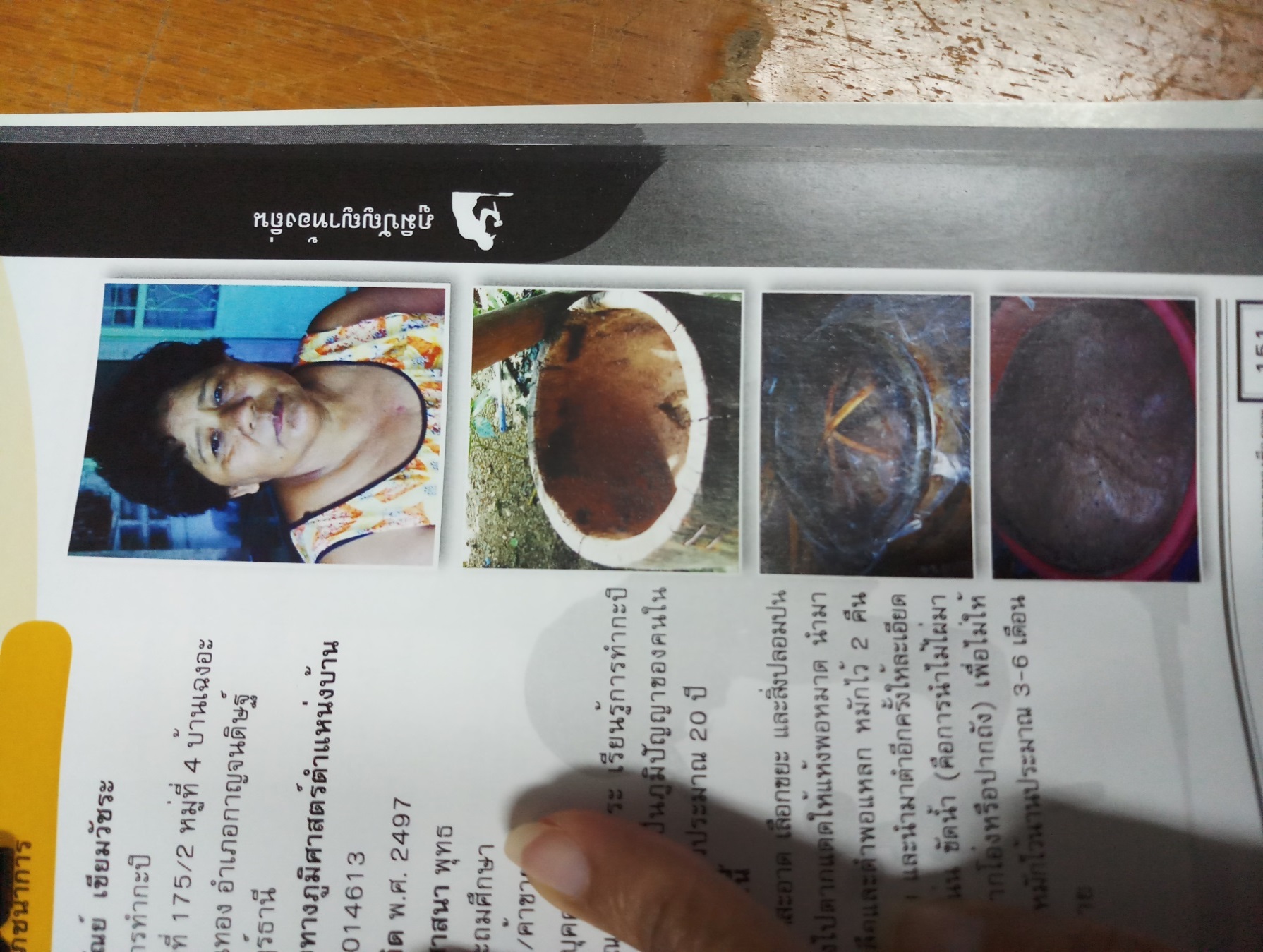 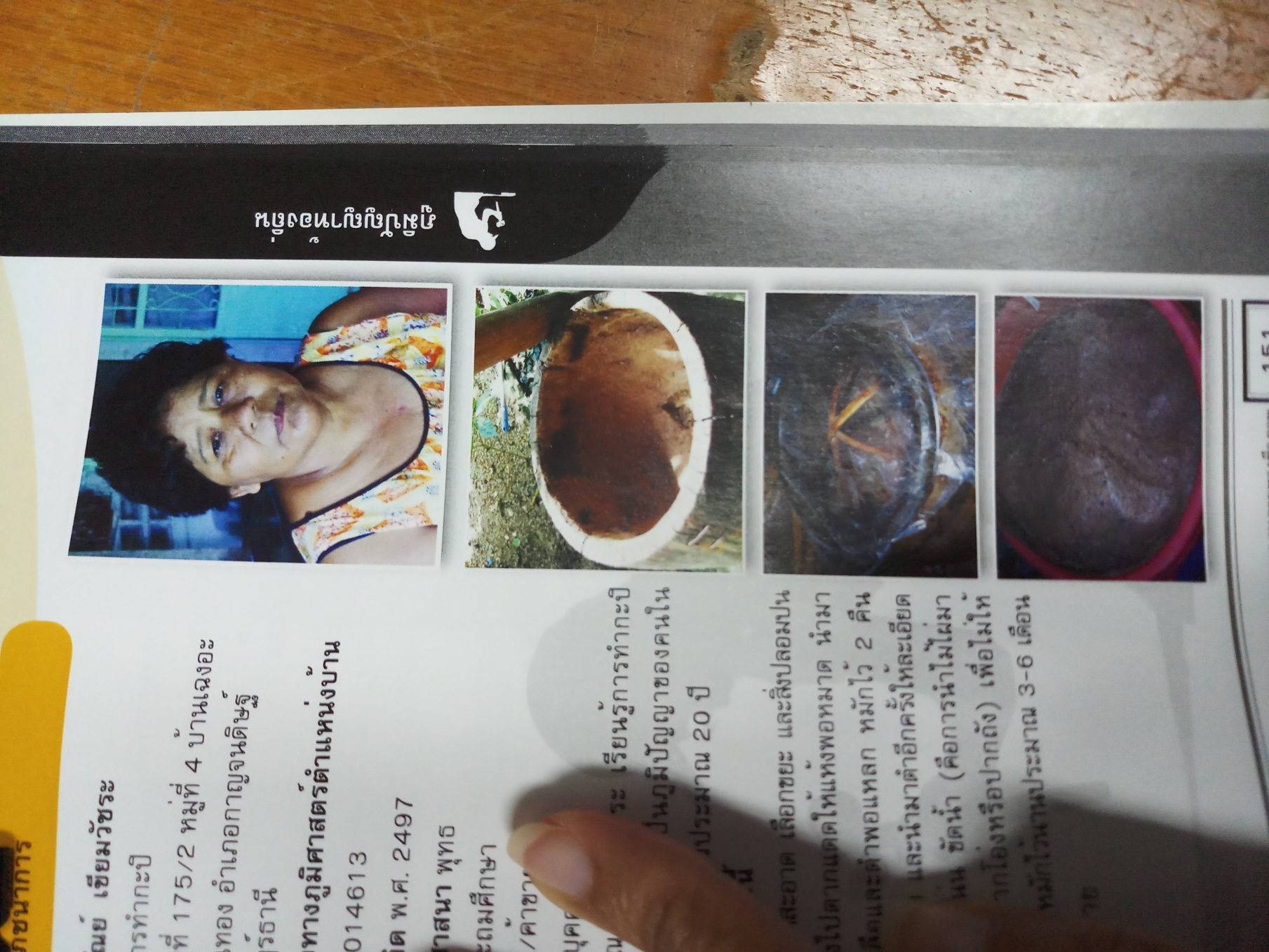 สาขาโภชนาการนางประเมิน  ชื่นในเมือง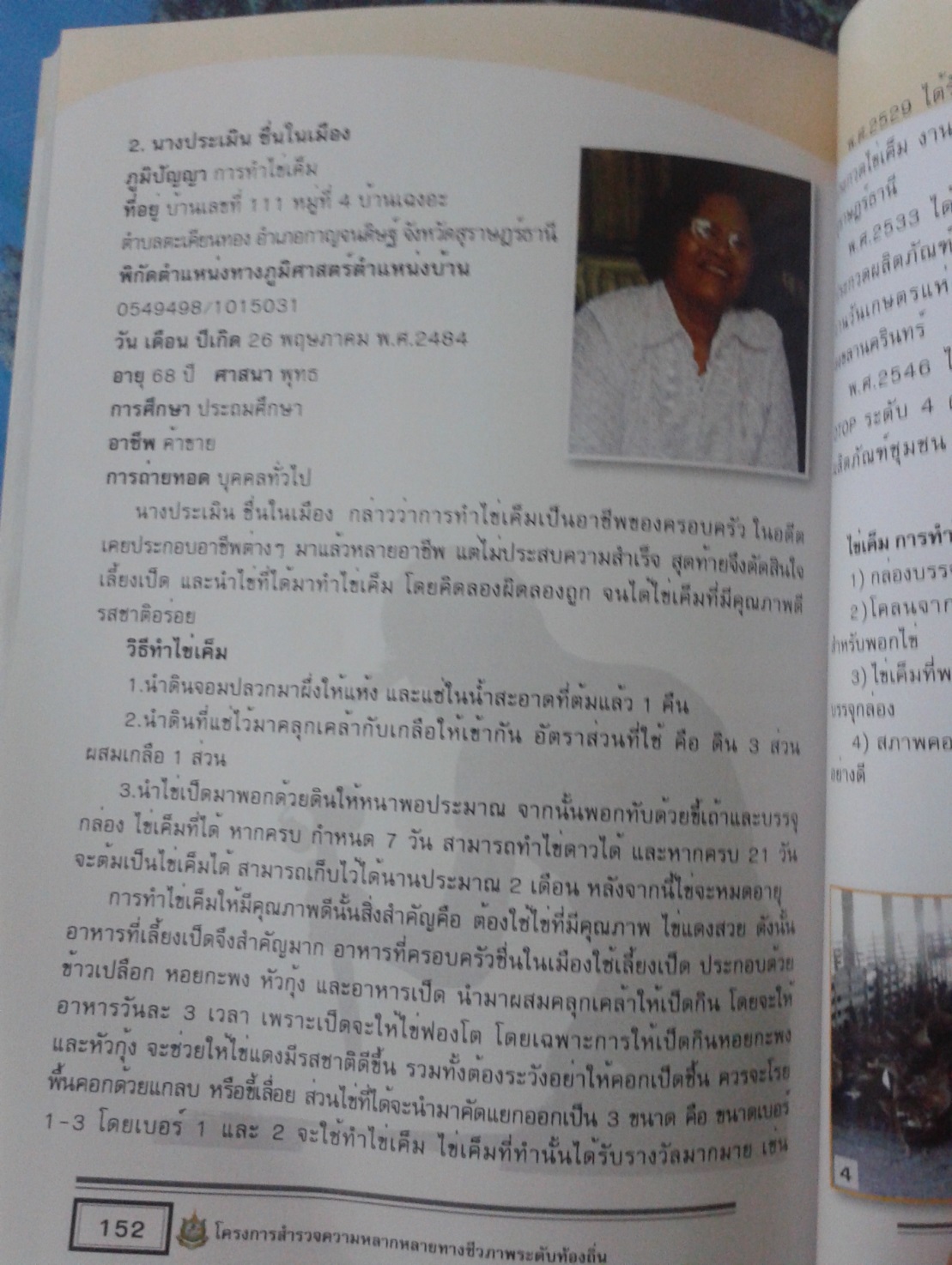 ภูมิปัญญา  การทำไข่เค็มที่อยู่  บ้านเลขที่  111 หมู่ที่ 4  บ้านเฉงอะ  ตำบลตะเคียนทอง  อำเภอกาญจนดิษฐ์  จังหวัดสุราษฎร์ธานีพิกัดตำแหน่งทางภูมิศาสตร์ตำแหน่งบ้าน  0549498/1015031วันเดือนปีเกิด 26  พฤษภาคม  2484ศาสนา  พุทธการศึกษา  ประถมศึกษาอาชีพ  ค้าขายการถ่ายทอด  บุคคลทั่วไป	นางประเมิน  ชื่นในเมือง  กล่าวว่าการทำไข่เค็มเป็นอาชีพของครอบครัว  ในอดีตเคยประกอบอาชีพต่างๆ มาแล้วหลายอาชีพ  แต่ไม่ประสบความสำเร็จ  สุดท้ายจึงตัดสินใจเลี้ยงเป็ด  และนำไข่ที่ได้มาทำไข่เค็ม  โดยคิดลองผิดลองถูก  จนได้ไข่เค็มที่มีคุณภาพดี  รสชาติอร่อย	วิธีทำไข่เค็ม1. นำดินจอมปลวกมาผึ่งให้แห้ง  และแช่น้ำสะอาดที่ต้มแล้ว 1 คืน2. นำดินที่แช่ไว้มาคลุกเคล้ากับเกลือให้เข้ากัน  อัตราส่วนที่ใช้ คือ ดิน 3 ส่วน  ผสมเกลือ 1 ส่วน3. นำไข่เป็ดมาพอกด้วยดินให้หนาพอประมาณ  จากนั้นพอกทับด้วยขี้เถ้าและบรรจุกล่อง  ไข่เค็มที่ได้หากครบกำหนด 7 วัน  สามารถทำไข่ดาวได้  และหากครบ  21  วัน  จะต้มเป็นไข่เค็มได้  สามารถเก็บไว้ได้นานประมาณ  2  เดือน  หลังจากนี้ไข่จะหมดอายุการทำไข่เค็มให้มีคุณภาพดีนั้นสิ่งสำคัญ คือ ต้องใช้ไข่ที่มีคุณภาพ ไข่แดงสวย  ดังนั้น  อาหารที่เลี้ยงเป็ดจึงสำคัญมาก  อาหารที่ครอบครัวชื่นในเมืองใช้เลี้ยงเป็ด  ประกอบด้วย  ข้าวเปลือก  หอยกะพง หัวกุ้ง  และอาหารเป็ด  นำมาผสมคลุกเคล้าให้เป็ดกินโดยจะให้อาหารวันละ 3 เวลา  เพราะเป็ดจะให้ไข่ฟองโต  โดยเฉพาะการให้เป็ดกินหอยกะพงและหัวกุ้ง  จะช่วยให้ไข่แดงมีรสชาติดีขึ้น  รวมทั้งต้องระวังอย่าให้คอกเป็ดชื้น  ควรจะโรยพื้นคอกด้วยแกลบ  หรือขี้เลื่อย  ส่วนไขที่ได้จะนำมาคัดแยกออกเป็น  3  ขนาด  คือ ขนาดเบอร์ 1-3  โดยเบอร์ 1  และ 2  จะใช้ทำไข่เค็ม  ไข่เค็มที่ทำนั้นได้รับรางวัลมากมาย เช่น พ.ศ. 2529  ได้รับรางวัลชนะเลิศในการประกวดไข่เค็ม  งานวันเงาะโรงเรียน  จังหวัดสุราษฎร์ธานีพ.ศ. 2533  ได้รับรางวัลที่ 1  จากการประกวดผลิตภัณฑ์อุตสาหกรรมไข่เค็ม  ในงานวันเกษตรแห่งชาติ  ณ  มหาวิทยาลัยสงขลานครินทร์พ.ศ. 2546  ได้รับคัดเลือกเป็นสินค้า OTOP ระดับ 4 ดาว  และได้รับมาตรฐานผลิตภัณฑ์ชุมชน  เลขที่ มผช. 27/2546สาขาโภชนาการนางอุดมพร  อ่ำใหญ่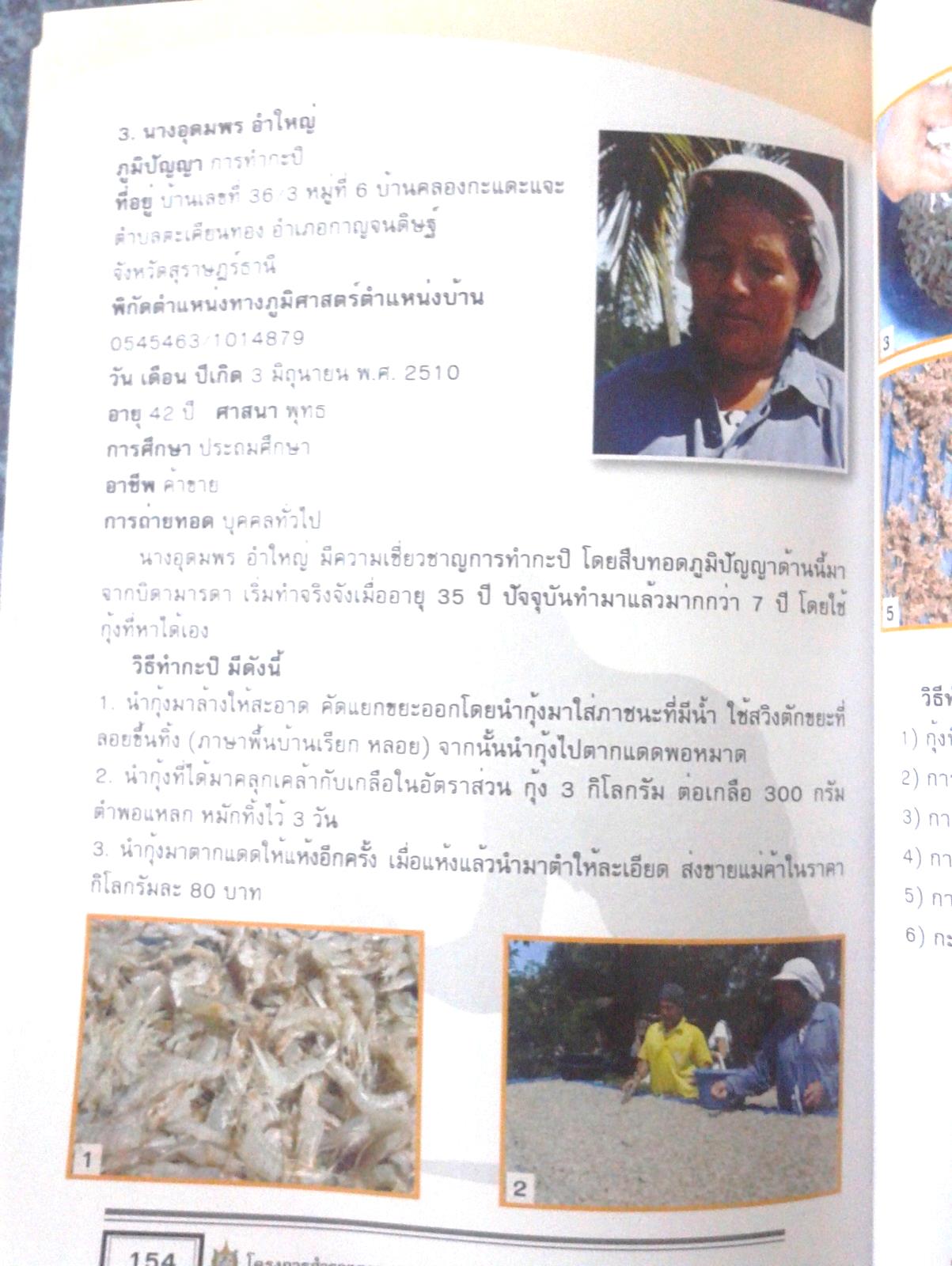 ภูมิปัญญา  การทำกะปิที่อยู่  บ้านเลขที่  36/3 หมู่ที่ 6  บ้านคลองกะแดะแจะ  ตำบลตะเคียนทอง  อำเภอ
กาญจนดิษฐ์  จังหวัดสุราษฎร์ธานีพิกัดตำแหน่งทางภูมิศาสตร์ตำแหน่งบ้าน  05457463/1014879วันเดือนปีเกิด  3  มิถุนายน  2510ศาสนา  พุทธการศึกษา  ประถมศึกษาอาชีพ  ค้าขายการถ่ายทอด  บุคคลทั่วไป	นางอุดมพร  อ่ำใหญ่  มีความเชี่ยวชาญการทำกะปิ  โดยสืบทอดภูมิปัญญาด้านนี้มาจากบิดามารดา  เริ่มทำจริงจังเมื่ออายุ  35  ปี  ปัจจุบันทำมาแล้วมากกว่า  7  ปี  โดยใช้กุ้งที่หาได้เอง	วิธีทำกะปิ มีดังนี้1. นำกุ้งมาล้างให้สะอาด  คัดแยกขยะออกโดยนำกุ้งมาใส่ภาชนะที่มีน้ำ  ให้สวิงตักขยะที่ลอยกระทงขึ้นทิ้ง (ภาษาพื้นบ้านเรียก หลอย)  จากนั้นนำกุ้งไปตากแดดพอหมาด2. นำกุ้งที่ได้มาคลุกเคล้ากับเกลือในอัตราส่วนกุ้ง 3 กิโลกรัม  ต่อเกลือ  300 กรัม  ตำพอแหลก  หมักทิ้งไว้  3  วัน3. นำกุ้งมาตากแดให้แห้งอีกครั้ง  เมื่อแห้งแล้วนำมาตำให้ละเอียด  ส่งขายแม่ค้าในราคา กิโลกรัมละ 80 บาทวิธีทำกะปิ1. กุ้งที่ใช้ทำกะปิ2. การตากกุ้ง3. การคลุกเคล้ากุ้งกับเกลือ4. การตำกุ้ง5. การตากกุ้งที่ผ่านการหมักมาแล้ว6. กะปิพร้อมส่งจำหน่าย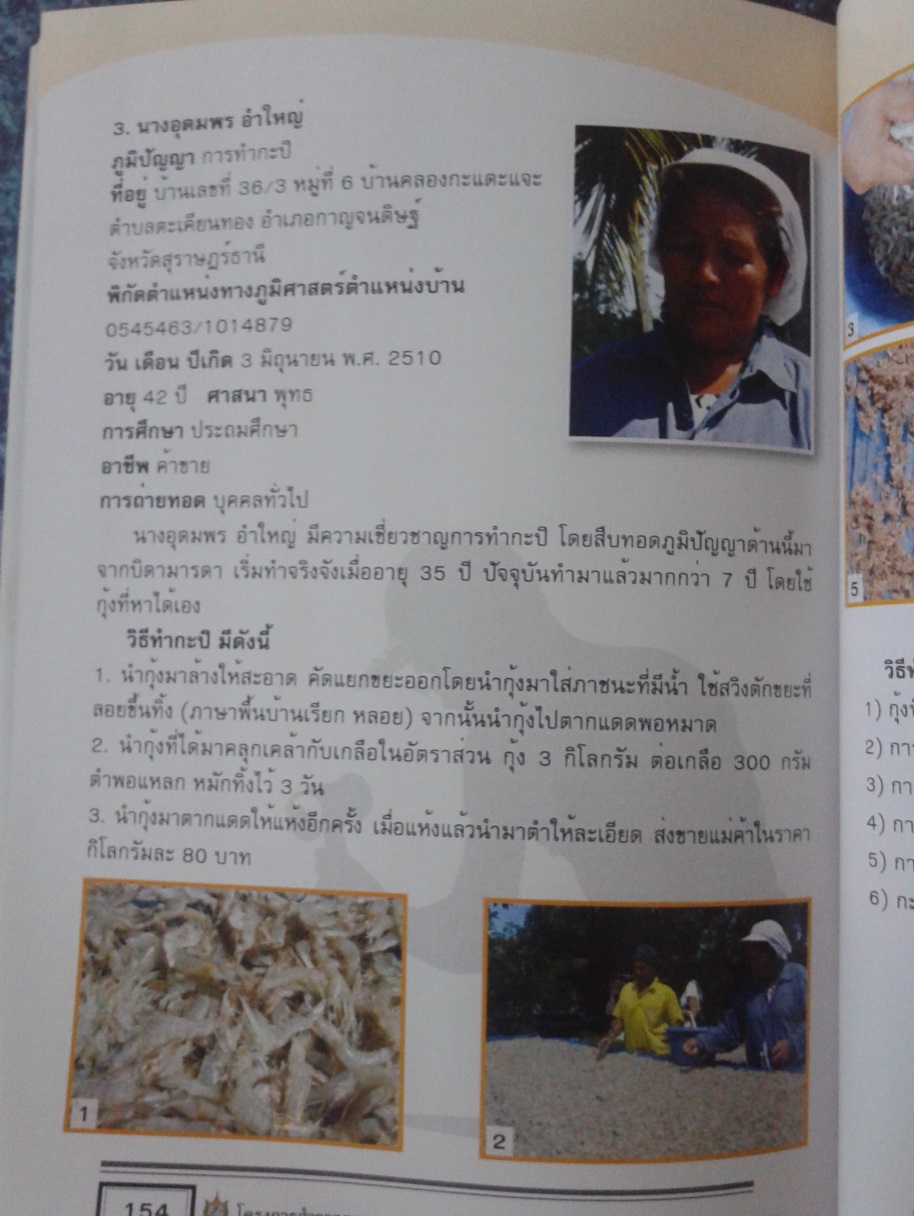 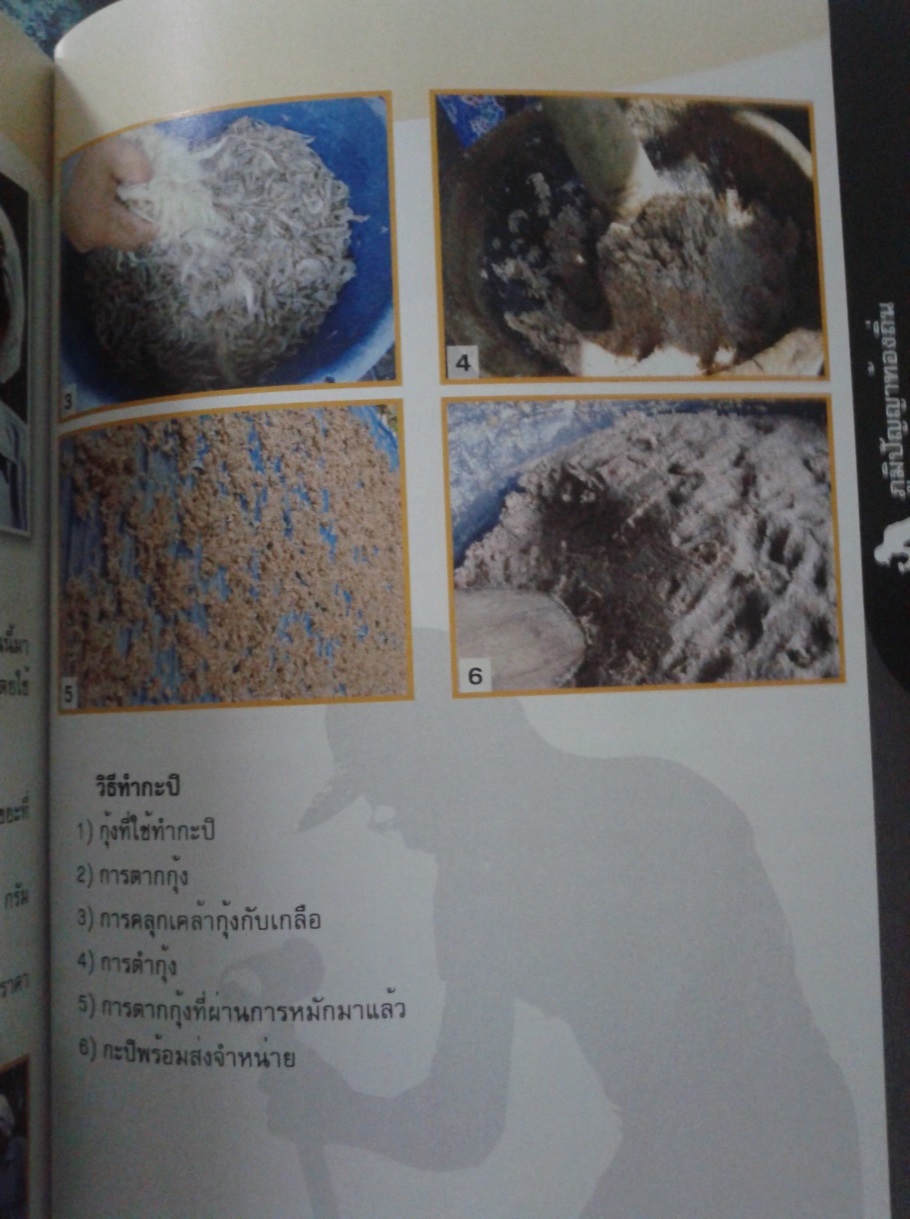 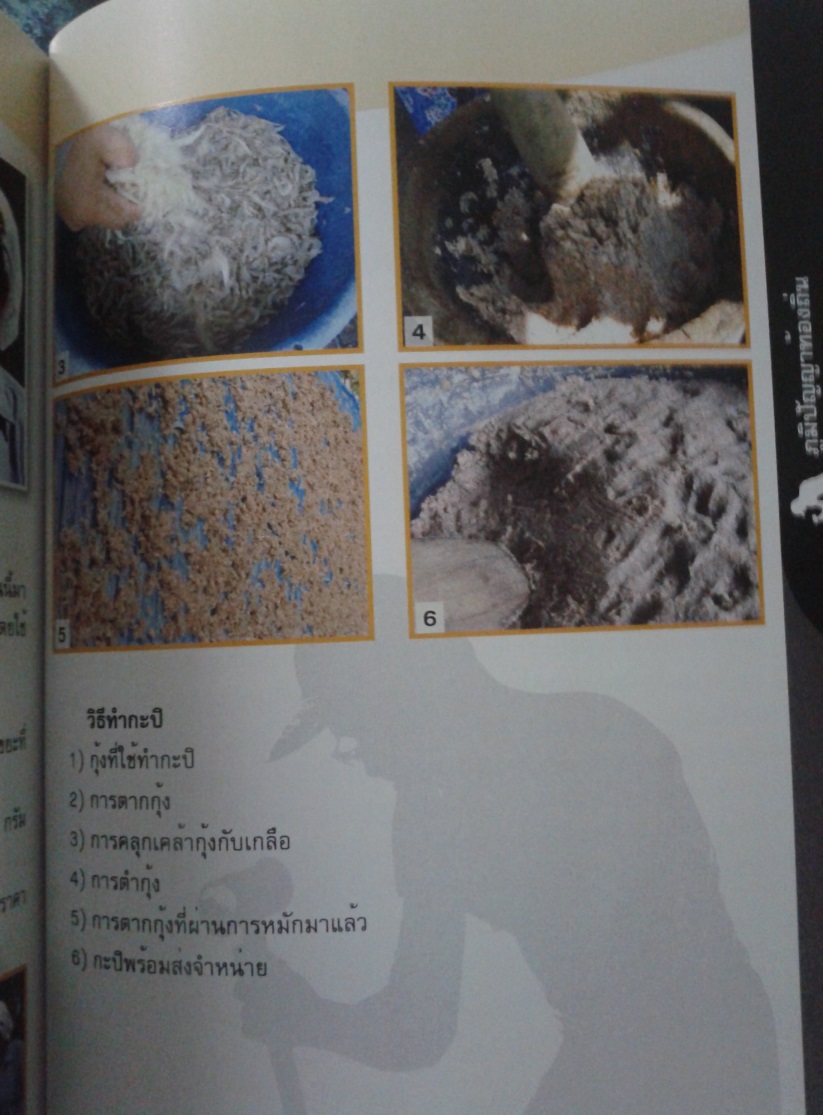 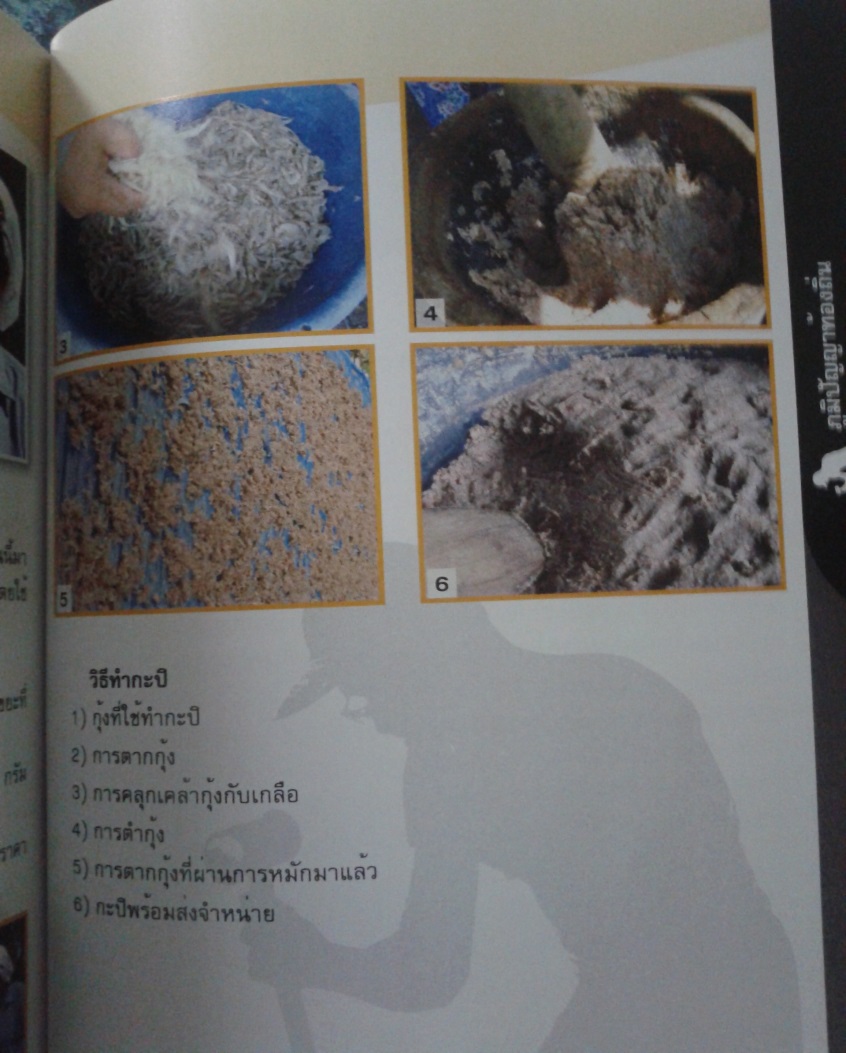 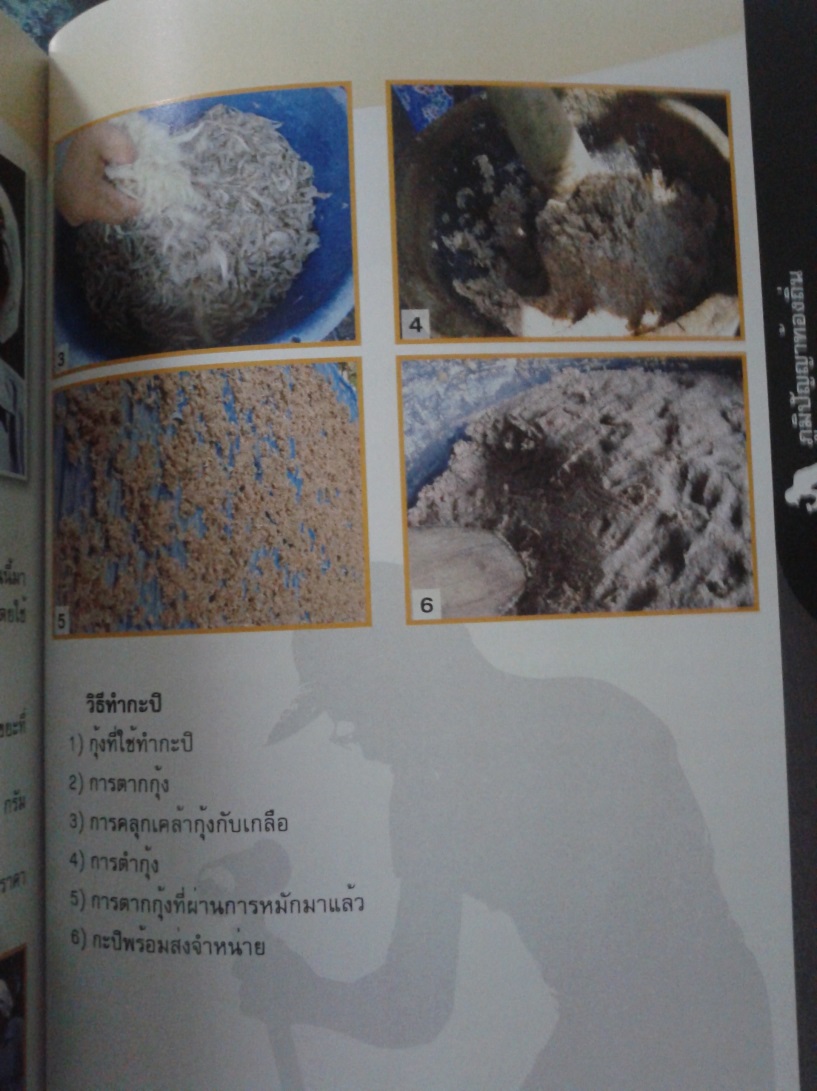 สาขาภาษาและวรรณกรรมนายขิน  คงวิจิตร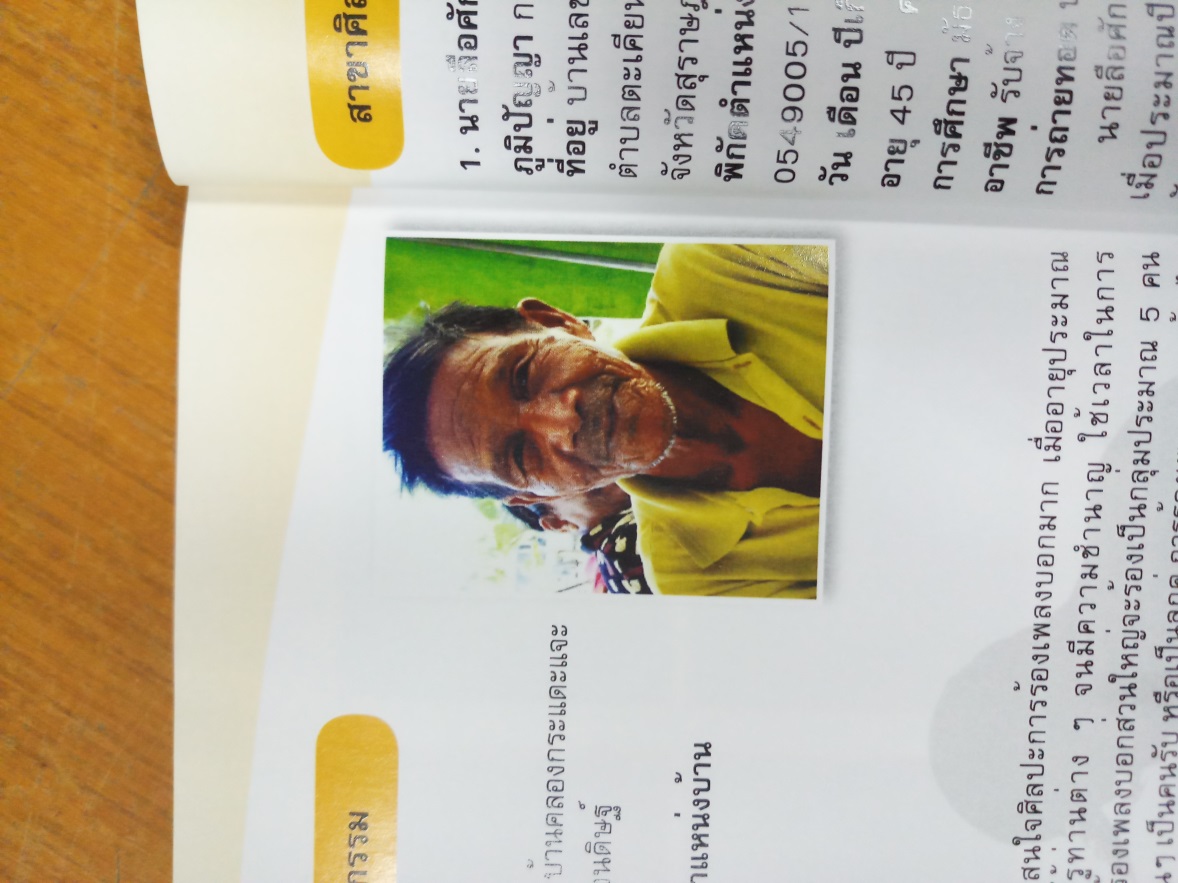 ภูมิปัญญา  การร้องเพลงบอกที่อยู่  บ้านเลขที่  183/1 หมู่ที่ 3  บ้านกะแดะแจะ  ตำบลตะเคียนทอง  อำเภอกาญจนดิษฐ์  จังหวัดสุราษฎร์ธานีพิกัดตำแหน่งทางภูมิศาสตร์ตำแหน่งบ้าน  0546911/1014930วันเดือนปีเกิด  พ.ศ. 2479ศาสนา  พุทธการศึกษา  ประถมศึกษาอาชีพ  ประมงการถ่ายทอด  บุคคลทั่วไปนายขิน  คงวิจิตร  ชอบและสนใจศิลปะการร้องเพลงบอกมาก  เมื่ออายุประมาณ  35 ปี  จึงได้เริ่มฝึกฝนจากผู้รู้ท่านต่างๆ  จนมีความชำนาญ  ใช้เวลาในการฝึกฝนนานประมาณ 1 ปี  การร้องเพลงบอกส่วนใหญ่จะร้องเป็นกลุ่มประมาณ  5  คน  โดยมีคนร้องนำ  1  คน  ส่วนคนอื่นๆ เป็นคนรับหรือเป็นลูกคู่  การร้องเพลงบอกจะร้องไปตามสถานการณ์  คิดเนื้อร้องสด  ดังนั้นคนนำต้องมีไหวพริบ  มีชั้นเชิงดีมากจึงจะทำให้การร้องสนุก  ส่วนใหญ่จะร้องในงานเทศกาลต่างๆ เช่น งานสงกรานต์  หรืองานจบปีจบเดือน เพื่อหาเงินทำบุญให้วัด  หรือร้องในช่วงเก็บเกี่ยวข้าว  เป็นต้นสาขาศิลปกรรมนายลือศักดิ์  พัฒนวัฒน์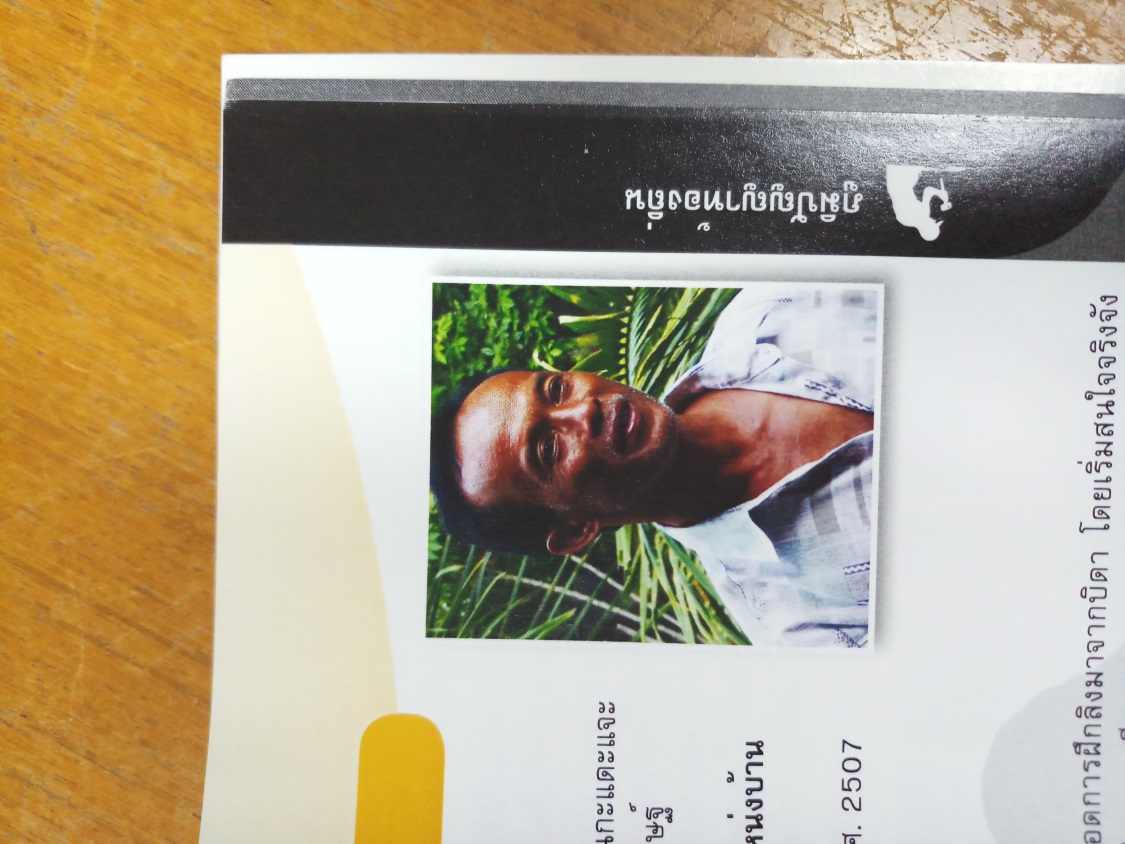 ภูมิปัญญา  การฝึกลิงที่อยู่  บ้านเลขที่  42/3 หมู่ที่ 3  บ้านกะแดะแจะ  ตำบลตะเคียนทอง  อำเภอกาญจนดิษฐ์  จังหวัดสุราษฎร์ธานีพิกัดตำแหน่งทางภูมิศาสตร์ตำแหน่งบ้าน  0549005/1014990วันเดือนปีเกิด  11  กรกฎาคม  2507ศาสนา  พุทธการศึกษา  มัธยมศึกษาตอนปลายอาชีพ  รับจ้างการถ่ายทอด  บุคคลทั่วไปนายลือศักดิ์  พัฒนวัฒน์  สืบทอดการฝึกลิงมาจากบิดา  โดยเริ่มสนในจริงจังเมื่อประมาณปี พ.ศ. 2523  และประมาณปี พ.ศ. 2545  ทางสำนักงานเกษตรจังหวัดสุราษฎร์ธานี  และการท่องเที่ยวแห่งประเทศไทย  ได้ติดต่อให้ช่วยสืบทอดภูมิปัญญาด้านนี้เพื่อเผยแพร่ต่อไป  นายสมพร  แซ่โคว้  ซึ่งเป็นครูฝึกลิงที่มีชื่อเสียงของจังหวัดสุราษฎร์ธานีเสียชีวิตการฝึกลิงนั้นส่วนใหญ่จะนิยมฝึกลิงเพศผู้  อายุ 2-5 ปี  มักเป็นลิงกัง  ลิงหางหมู  และลิงพิกเซลวิธีการฝึกลิง มีดังนี้1. ฝึกให้ลิงรู้จักมะพร้าวโดยให้แตะและจับทุกวัน	2. ฝึกการหมุนมะพร้าวบนพื้นโดยการใช้มือและเท้า  ซึ่งมีอยู่ประมาณ 5-6 ท่า  เช่น มือหมุน  เท้าหมุน  และหมุนพร้อมกันทั้งมือและเท้า  หรือท่าหมุน 3 เท้า  เป็นต้น  ฝึกเช่นนี้ไปเรื่อยๆ  จนลิงมีความชำนาญ	3. ฝึกให้ลิงใช้เท้าในการหมุนลูกมะพร้าวที่ผูกติดไว้กับราวผ้า  ฝึกจนชำนาญ  แล้วค่อยๆ เพิ่มระดับความสูงขึ้นไปเรื่อยๆ	4. ฝึกให้ลิงใช้เท้าในการหมุนลูกมะพร้าวกับต้นมะพร้าวจริง  และฝึกเก็บมะพร้าวโดยใช้คำสั่ง “เอา เร็ว ไป มา” 	การคัดเลือกลิงที่นำมาฝึกนั้น  ส่วนใหญ่จะเลือกลิงที่มีอุปนิสัยไม่ก้าวร้าว  รูปร่างดี  ฝึกง่าย  ส่วนลักษณะลิงที่ฝึกยาก หรือไม่สามารถฝึกได้ เช่น ลิงที่ไม่สบตา หรือไม่จ้องหน้าคน  นอกจากการฝึกเก็บมะพร้าว  ยังฝึกลิงให้ทำกิจกรรมอื่นๆ  เพื่อการท่องเที่ยวด้วย  เช่น การหยิบจับสิ่งของต่างๆ  ทั้งไม้ขีดไฟ ขวด ปากกา  การเดิน 2 ขา  ยืนชูป้าย ปั่นจักรยาน  เล่นบาสเกตบอล  วิดพื้น  ลอดห่วง  เก็บขยะ  และฝึกให้ช่วยเหลือตนเอง เช่น การแก้ปมเชือก เป็นต้น  สำหรับอาหารที่ใช้เลี้ยงลิงนั้น  จะให้ลิงกินข้าวเปล่าวันละ 3 มื้อ ขนม นม และผลไม้รสหวานชนิดต่างๆ เช่น ทุเรียน เงาะ มังคุด  ลองกอง  และลำไย  เป็นต้น  นายลือศักดิ์กล่าวว่า  การฝึกลิงนั้นต้องค่อยเป็นค่อยไป ลิงก็เหมือนมนุษย์ ต้องการความรัก  การดูแลเอาใจใส่  ไม่ชอบการบังคับ  เฆี่ยนตี  ดังนั้นคนฝึกต้องมีความอดทน ใจเย็นและรอคอยสาขาศิลปกรรมนายวินัย  เมฆเสน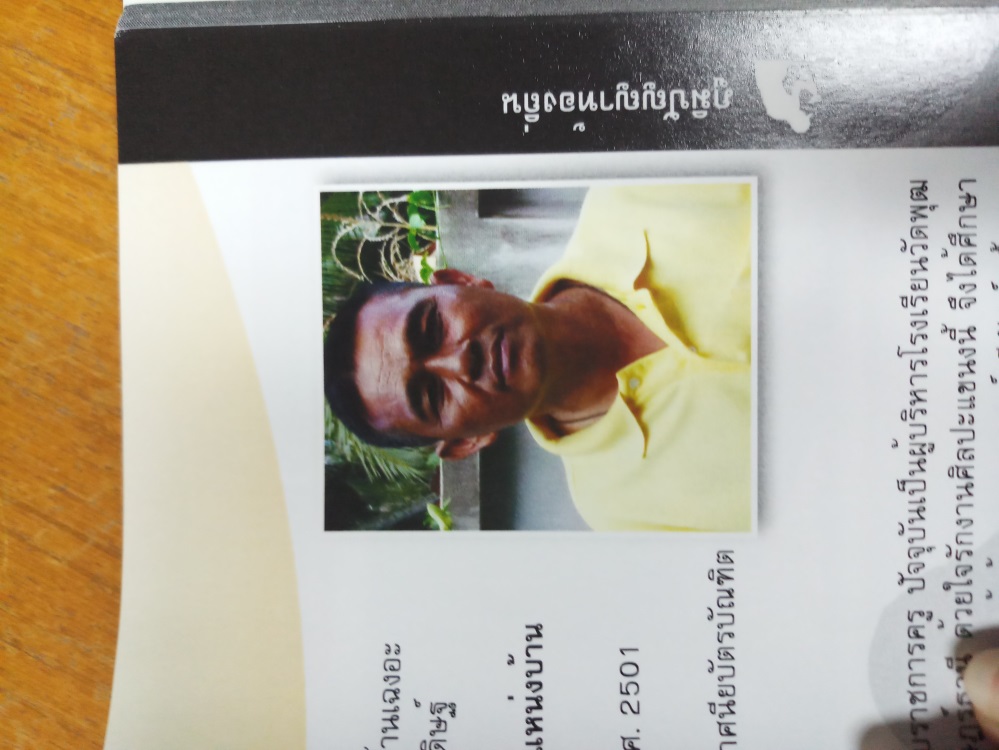 ภูมิปัญญา  การเล่นหนังตะลุงที่อยู่  บ้านเลขที่  102/1 หมู่ที่ 4  บ้านเฉงอะ  ตำบลตะเคียนทอง  อำเภอกาญจนดิษฐ์  จังหวัดสุราษฎร์ธานีพิกัดตำแหน่งทางภูมิศาสตร์ตำแหน่งบ้าน  0549320/1015165วันเดือนปีเกิด  30  เมษายน  2501ศาสนา  พุทธการศึกษา  ปริญญาตรี  และประกาศนียบัตรบัณฑิตวิชาชีพครูอาชีพ  รับราชการครูการถ่ายทอด  บุคคลทั่วไป	นายวินัย  เมฆเสน  มีอาชีพรับราชการครู  ปัจจุบันเป็นผู้บริหารโรงเรียนวัดพุฒ  อำเภอกายจนดิษฐ์  จังหวัดสุราษฎร์ธานี  ด้วยใจรักงานศิลปะแขนงนี้  จึงได้ศึกษาภูมิปัญญาด้านนี้จากหนังอาจารย์เอียดนุ้ย ส.เคล้าน้อย  และอาจารย์ศรีพัฒน์  เกื้อสกุล  ใช้เวลาในการศึกษาอย่างจริงจังประมาร 5 ปี  หลังจากนั้นได้ฝึกฝนสั่งสมประสบการณ์  และตั้งคณะหนังตะลุง  โดยใช้ชื่อว่า “หนังอาจารย์จูลี่ ส.เอียดนุ้ย” มีสมาชิกในคณะ 12 คน  รับเล่นตามงานต่างๆ เช่น งานบวช งานแก้บน งานวัด และงานทั่วไป บทที่นำไปเล่นแต่ละครั้งมีทั้งแต่งเอง  หรือเป็นบทที่สืบทอดมาจากอาจารย์  แต่ได้ปรับเปลี่ยนไปตามสถานการณ์ปัจจุบัน  นอกจากนี้ยังมีการบันทึกการเล่นหนังตะลุงลงในแผ่นบันทึกข้อมูล (Compact Disc : CD) เพื่อเผยแพร่ภูมิปัญญาด้านนี้สู่สาธารณชน  ปัจจุบันได้ถ่ายทอดภูมิปัญญานี้ให้กับเด็กๆ ที่สนใจ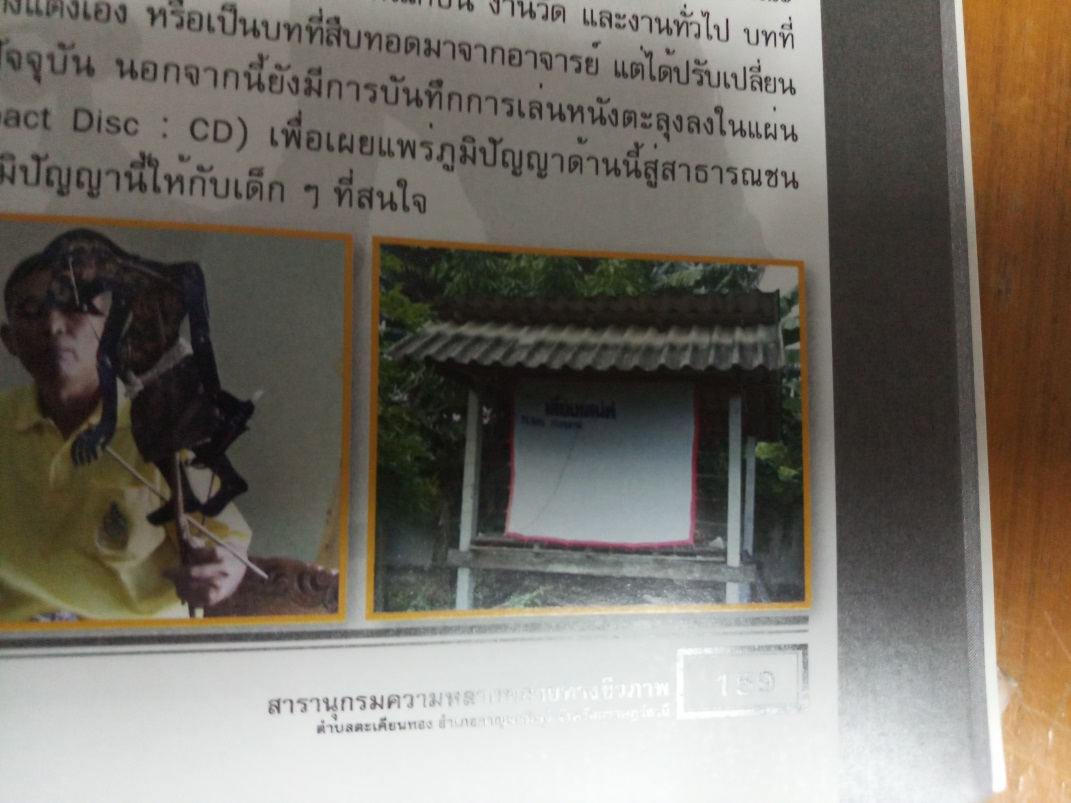 สาขาอุตสาหกรรม  และหัตถกรรมนายชัยชาญ  จิตสงค์ภูมิปัญญา  การทำผลิตภัณฑ์จากน้ำผึ้ง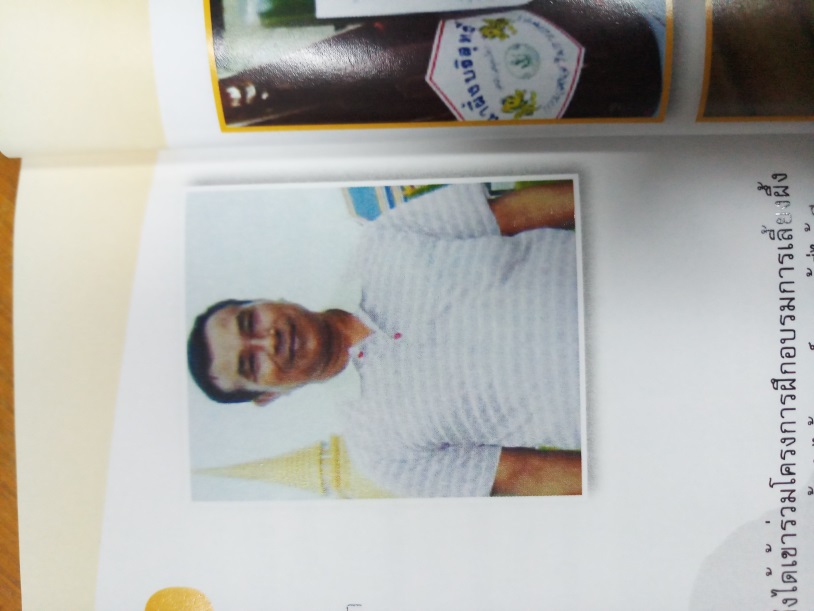 ที่อยู่  บ้านเลขที่  106/2 หมู่ที่ 7  บ้านหนองจิก ตำบลตะเคียนทอง  อำเภอกาญจนดิษฐ์  จังหวัดสุราษฎร์ธานีพิกัดตำแหน่งทางภูมิศาสตร์ตำแหน่งบ้าน  0548362/1010643วันเดือนปีเกิด  9  สิงหาคม  2494ศาสนา  พุทธการศึกษา  มัธยมศึกษาตอนปลายอาชีพ  เกษตรผสมผสานการถ่ายทอด  บุคคลทั่วไป	นายชัยชาญ  จิตสงค์  สนใจการเลี้ยงผึ้ง  จึงได้เข้าร่วมโครงการฝึกอบรมการเลี้ยงผึ้งจากจังหวัดเชียงใหม่  เมื่อประมาณ 6 ปีที่ผ่านมา  จากนนั้นจึงได้นำความรู้ที่ได้เรียนมาลองผิดลองถูก  ปรับเปลี่ยนเพื่อให้เหมาะสมกับสภาพแวดล้อมวิธีการเลี้ยงเริ่มจากซื้อพันธ์ผึ้งมาจากเชียงใหม่  นำมาเลี้ยงในกล่องไม้ยกพื้นสูง  ให้น้ำเชื่อมเป็นอาหารสลับกับปล่อยให้ผึ้งหากินตามธรรมชาติ  แต่ละปีจะจับผึ้งในช่วงเดือนกุมภาพันธ์ถึงเดือนเมษายน  ซึ่งสามารถจับได้ประมาณ 3 ครั้ง  ปัจจุบันนอกจากจะผลิตน้ำผึ้งขายแล้ว  ยังนำมาต่อยอดผลิตเป็นผลิตภัณฑ์ต่างๆ เช่น สบู่น้ำผึ้ง  และยาสระผม เป็นต้น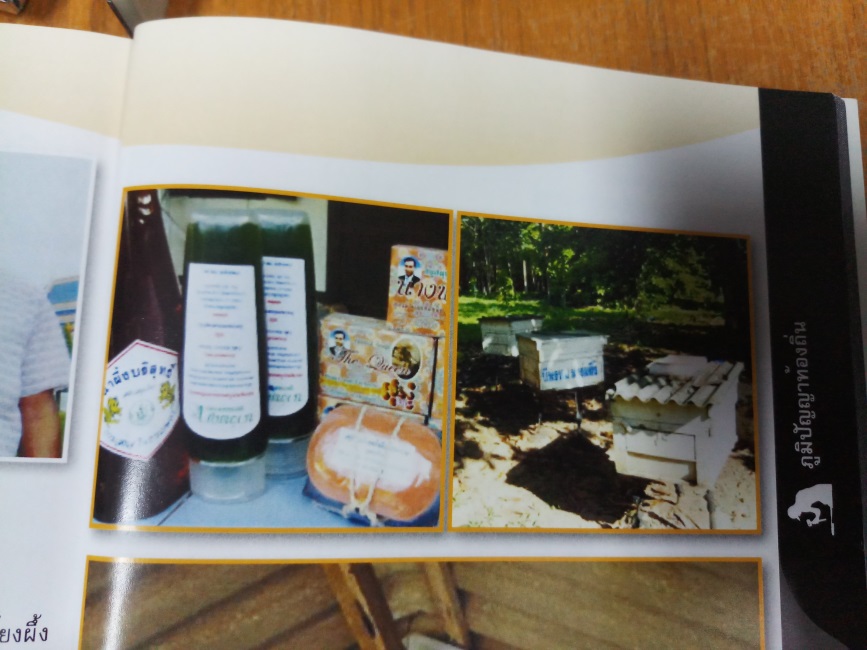 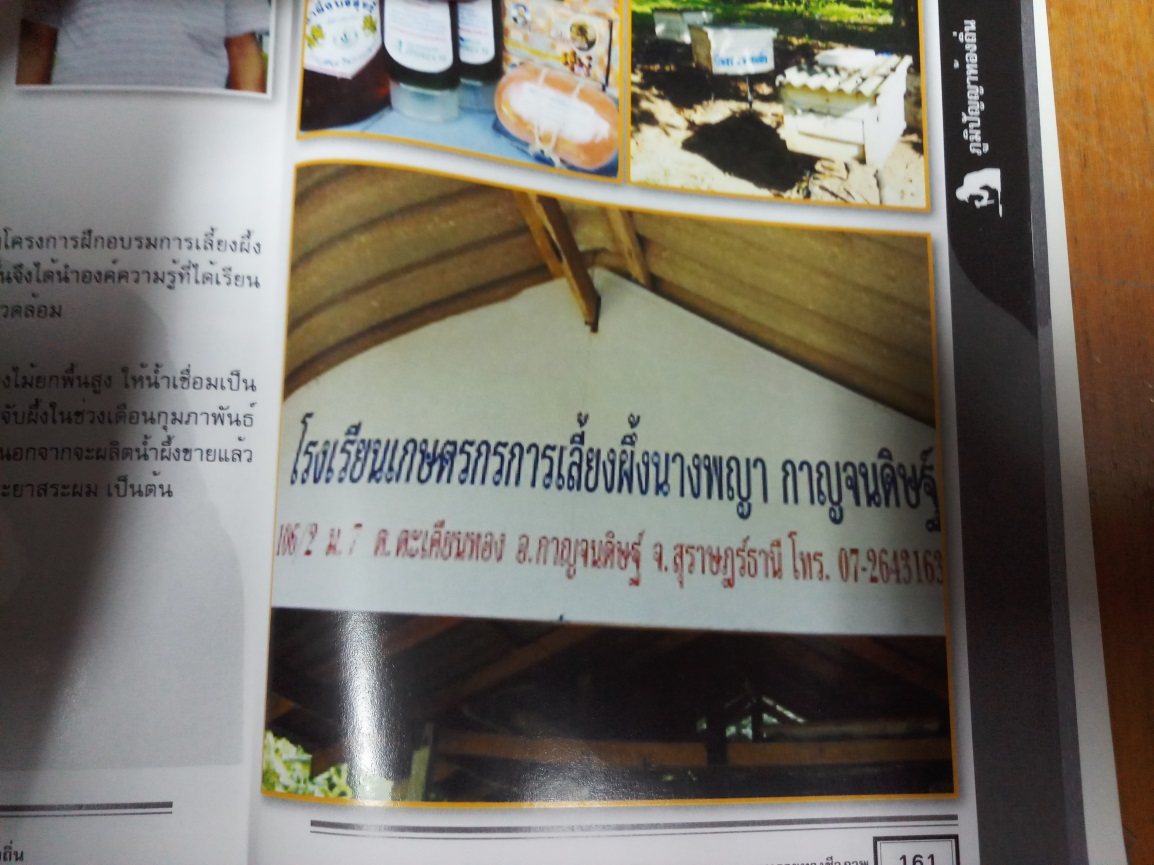 สาขาศิลปกรรมนายมิ่ง  รัตนนุพงศ์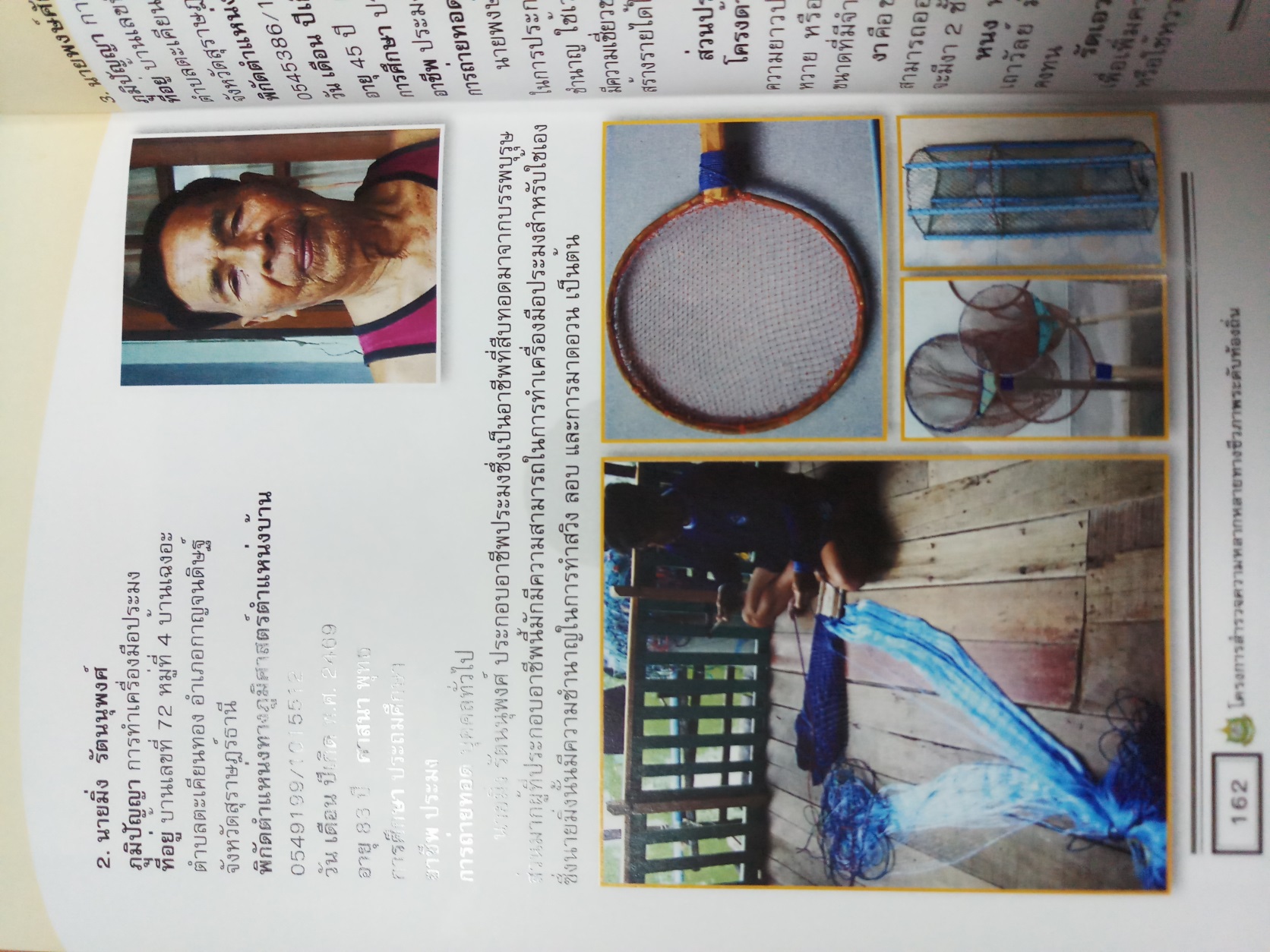 ภูมิปัญญา  การทำเครื่องมือประมงที่อยู่  บ้านเลขที่  72 หมู่ที่ 4  บ้านเฉงอะ  ตำบลตะเคียนทอง  อำเภอกาญจนดิษฐ์  จังหวัดสุราษฎร์ธานีพิกัดตำแหน่งทางภูมิศาสตร์ตำแหน่งบ้าน  0549199/1015512วันเดือนปีเกิด  พ.ศ. 2469ศาสนา  พุทธการศึกษา  ประถมศึกษาอาชีพ  ประมงการถ่ายทอด  บุคคลทั่วไป	นายมิ่งรัตนนุพงศ์  ประกอบอาชีพประมงเป็นอาชีพที่สืบทอดมาจากบรรพบุรุษ  ส่วนมากผู้ที่ประกอบอาชีพนี้มักมีความสามารถในการทำเครื่องมือประมงสำหรับใช้เอง  ซึ่งนายมิ่งนั้นมีความสามารถในการทำสวิง  ลอบ และการมาดอวน  เป็นต้น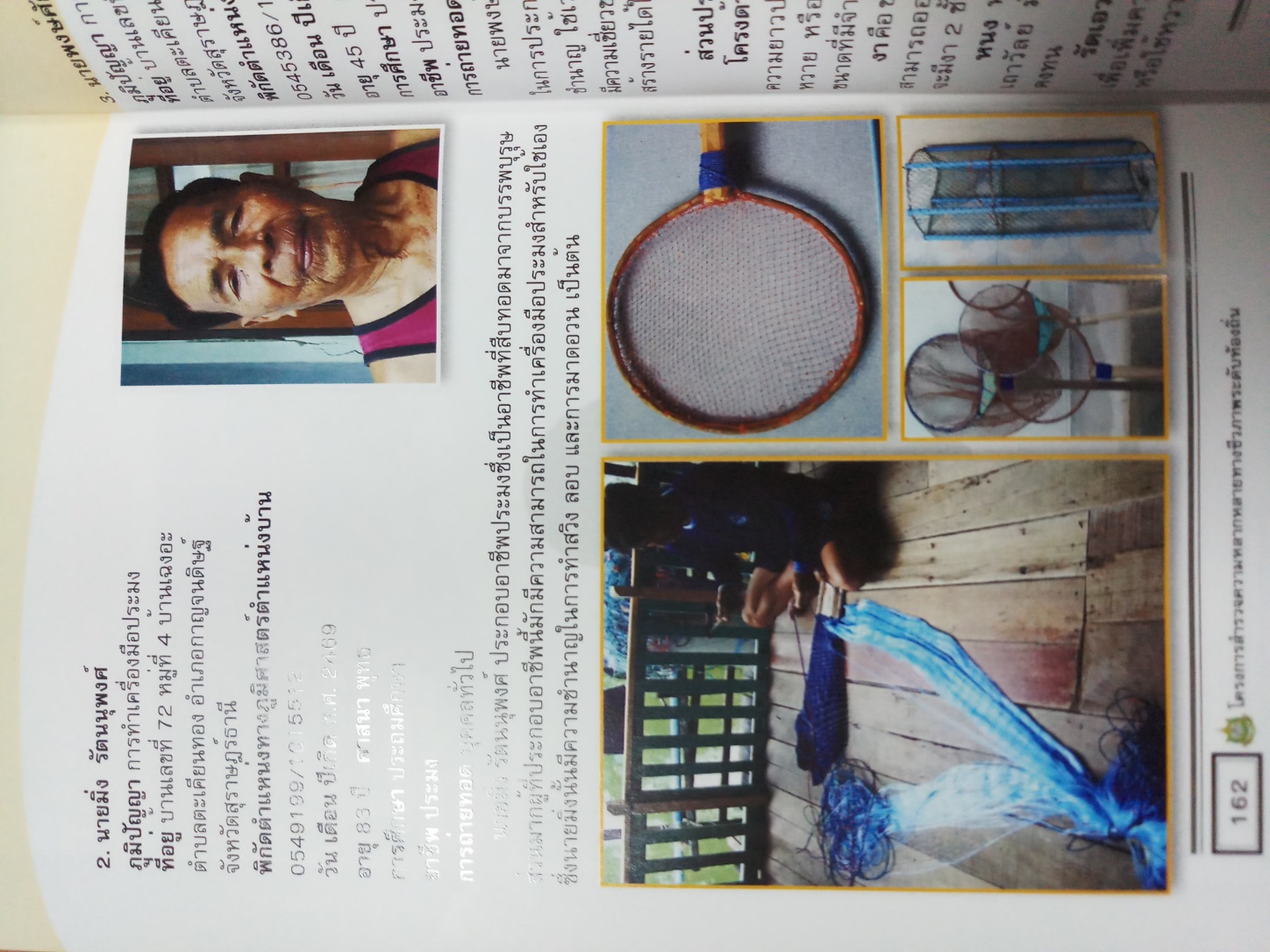 สาขาศิลปกรรมนายพงษ์ศักดิ์  ชมสุวรรณ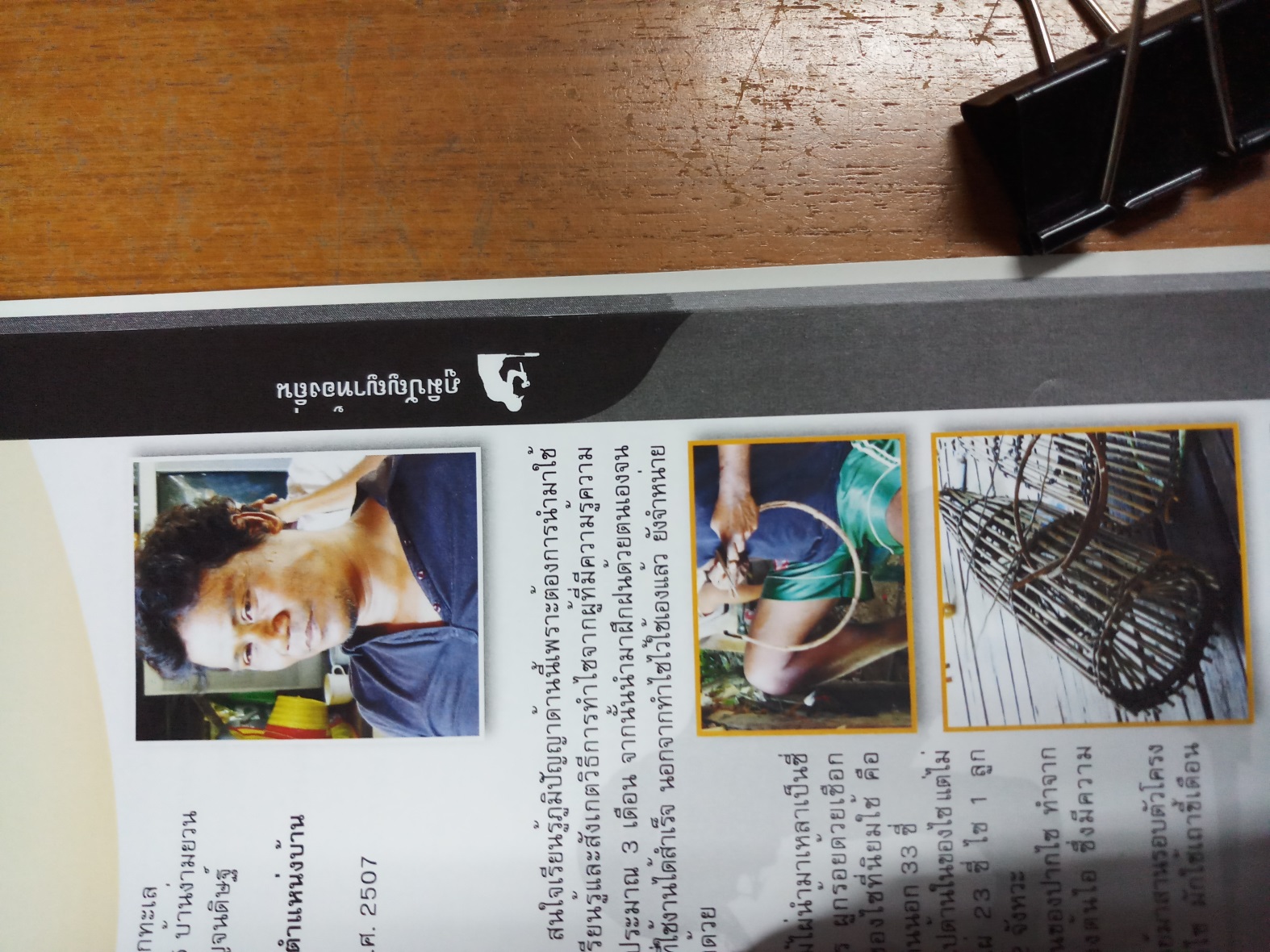 ภูมิปัญญา  การทำไซดักปลาดุกทะเลที่อยู่  บ้านเลขที่  62/3 หมู่ที่ 5  บ้านง่ามยวน  ตำบลตะเคียนทอง  อำเภอกาญจนดิษฐ์  จังหวัดสุราษฎร์ธานีพิกัดตำแหน่งทางภูมิศาสตร์ตำแหน่งบ้าน  0545386/1015141วันเดือนปีเกิด  7  ตุลาคม  2507ศาสนา  พุทธการศึกษา  ประถมศึกษาอาชีพ  ประมงการถ่ายทอด  บุคคลทั่วไป	นายพงษ์ศักดิ์  ชมสุวรรณ  สนใจเรียนรู้ภูมิปัญญาด้านนี้เพราะต้องการนำมาใช้ในการประกอบอาชีพ  จึงได้เรียนรู้และสังเกตวิธีการทำไซจากผู้ที่มีความรู้ความชำนาญ  ใช้เวลาในการเรียนรู้ประมาณ  3  เดือน  จากนั้นนำมาฝึกฝนด้วยตนเองจนมีความเชี่ยวชาญสามารถทำไซที่ใช้งานได้สำเร็จ  นอกจากทำไซไว้ใช้เองแล้ว  ยังจำหน่ายสร้างรายได้ให้ครอบครัวได้อีกด้วย	ส่วนประกอบของไซ	โครงด้านนอก  ทำด้วยไม้ไผ่นำมาเหลาเป็นซี่ความยาวประมาณ  1  เมตร  ผูกร้อยด้วยเชือกหวาย  หรือเถาวัลย์  ขนาดของไซที่นิยมใช้ คือ ขนาดที่มีจำนวนซี่ของโครงด้านนอก  33  ซี่	งา  คือ ช่องทางให้ปลาเข้าไปด้านในของไซ  แต่ไม่สามารถออกได้  ทำด้วยไม้ไผ่  23  ซี่  ไซ 1 ลูก  จะมีงา  2 ชัน  ซึ่งเรียกวา งา 2 จังหวะ	หนง  หรือ ขนง เป็นส่วนของปากไซ  ทำจากเถาวัลย์  มักนิยมใช้เถาของต้นไอ  ซึ่งมีความคงทนรัดเอว  คือ  การนำเถาวัลย์มาสานรอบตัวโครงเพื่อเพิ่มความแข็งแรงให้กับไซ  มักใช้เถาขี้เดือน  หรือใช้หวายเทียม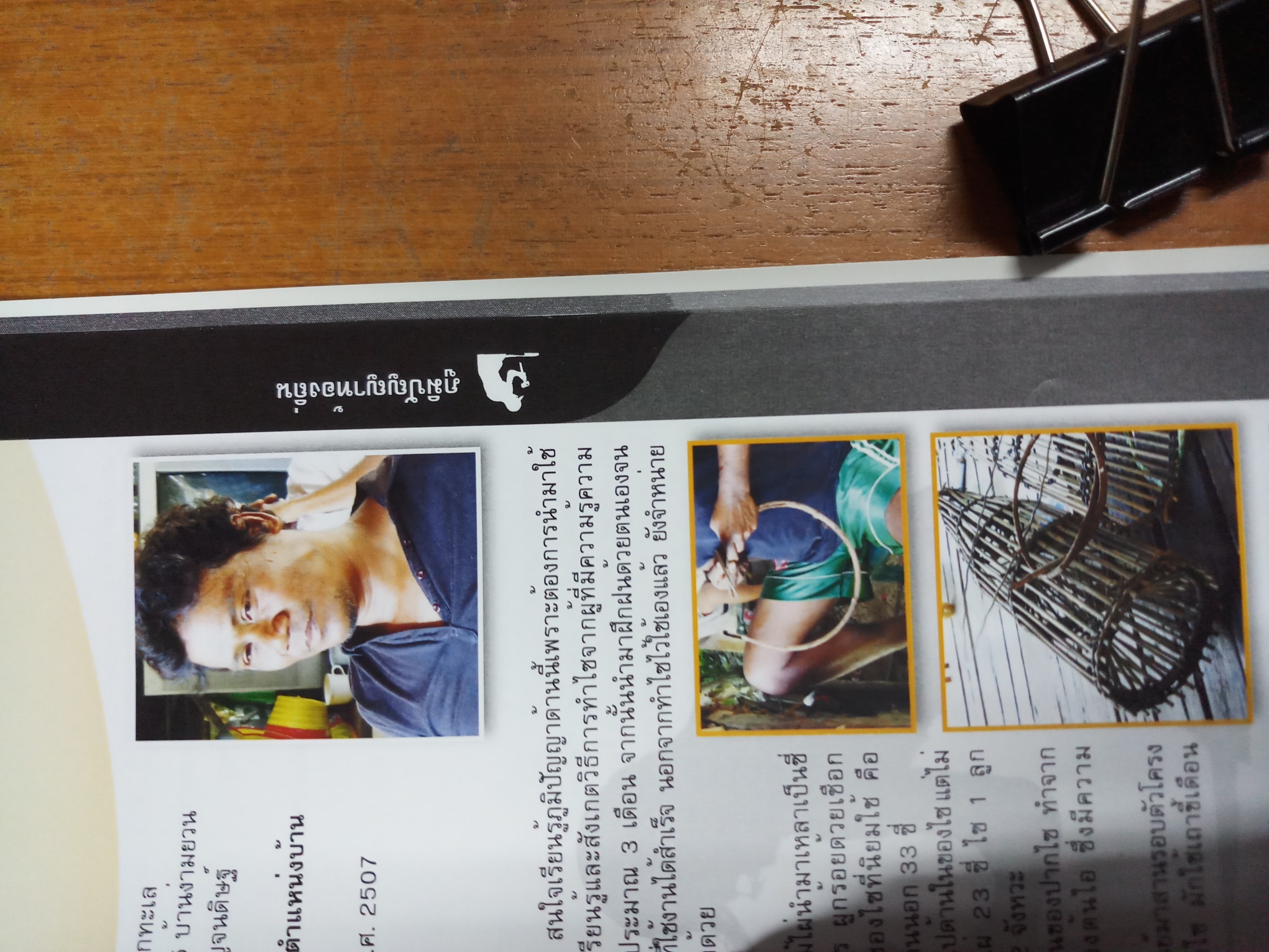 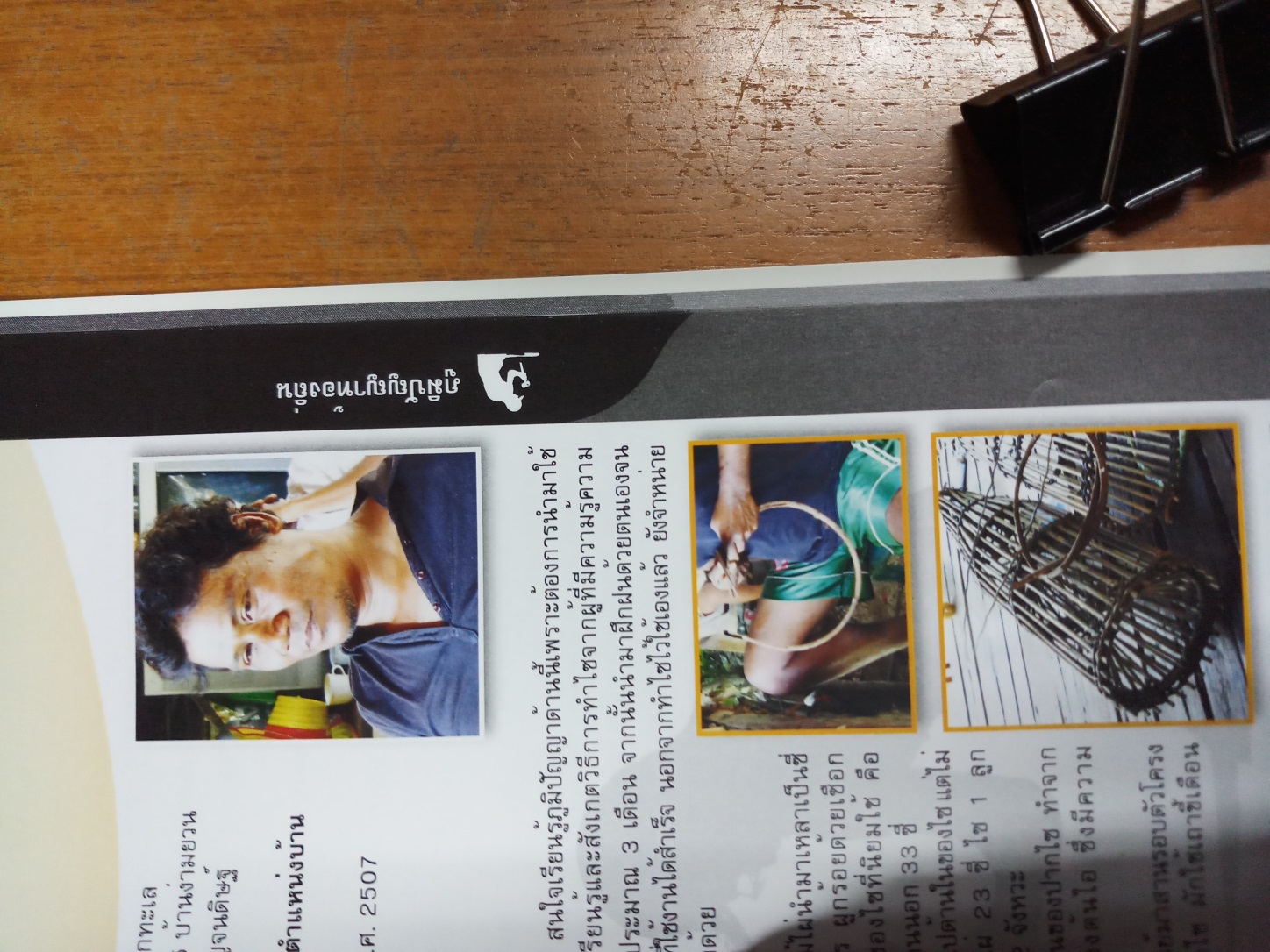 สาขาศิลปกรรมนายพิศาล  แสงสุวรรณภูมิปัญญา  การทำกรงนก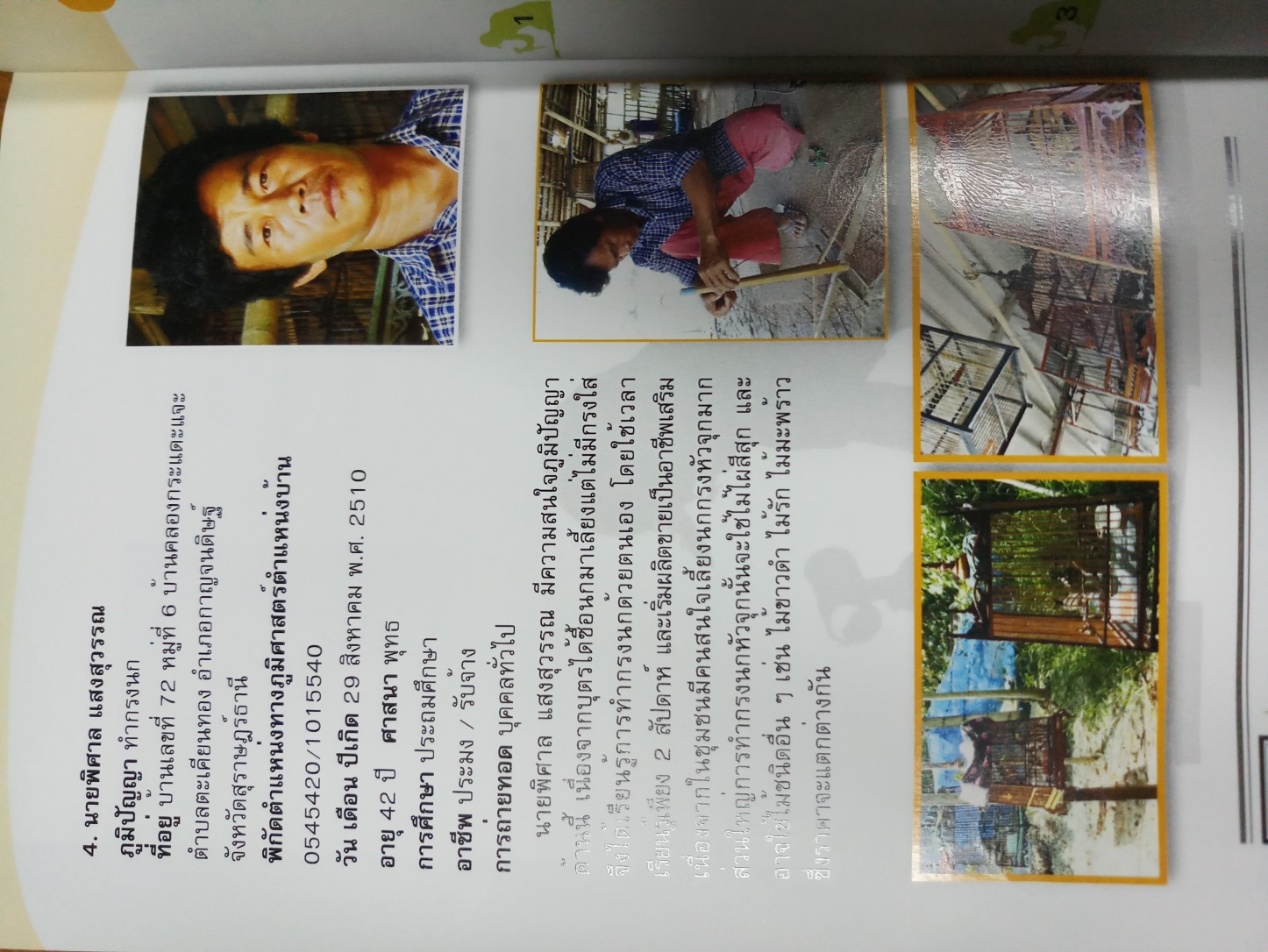 ที่อยู่  บ้านเลขที่  72 หมู่ที่ 6  บ้านคลองกะแดะแจะ  ตำบลตะเคียนทอง  
อำเภอกาญจนดิษฐ์  จังหวัดสุราษฎร์ธานีพิกัดตำแหน่งทางภูมิศาสตร์ตำแหน่งบ้าน  0545420/1015540วันเดือนปีเกิด  29  สิงหาคม  2510ศาสนา  พุทธการศึกษา  ประถมศึกษาอาชีพ  ประมง/รับจ้างการถ่ายทอด  บุคคลทั่วไป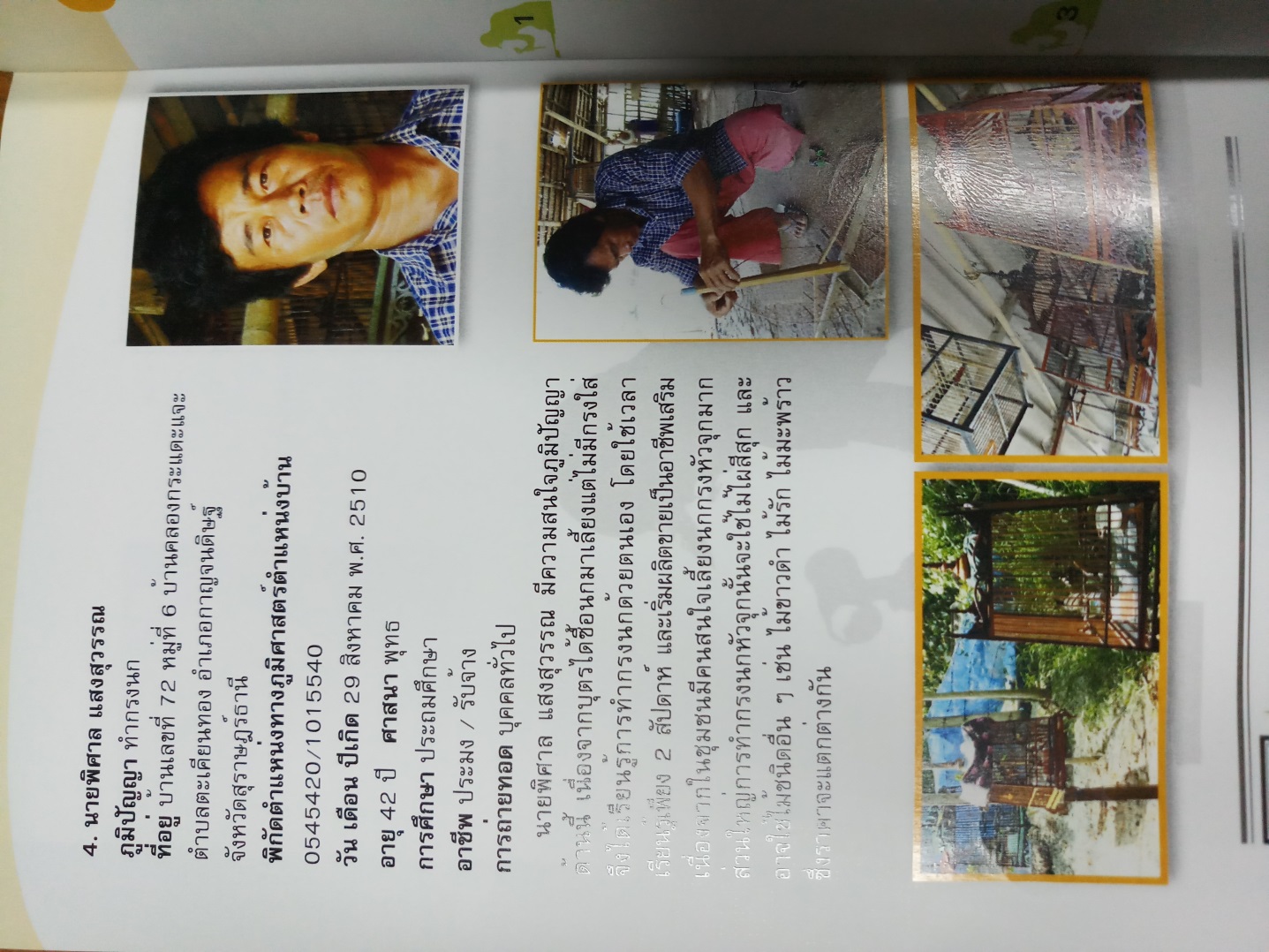 นายพิศาล  แสงสุวรรณ  มีความสนใจภูมิปัญญาด้านนี้  เนื่องจากบุตรได้ซื้อนกมาเลี้ยงแต่ไม่มีกรงใส่  จึงได้เรียนรู้การทำกรงนกด้วยตนเอง  โดยใช้เวลาเรียนรู้เพียง 2 สัปดาห์  และเริ่มผลิตขายเป็นอาชีพเสริม  เนื่องจากในชุมชนมีคนสนใจเลี้ยงนกกรงหัวจุกมาก  ส่วนใหญ่การทำกรงนกหัวจุกนั้นจะใช้ไม้ไผ่สีสุก  และอาจใช้ไม้ชนิดอื่นๆ เช่น ไม้ขาวดำ  ไม้รัก  ไม้มะพร้าว  ซึ่งราคาแตกต่างกัน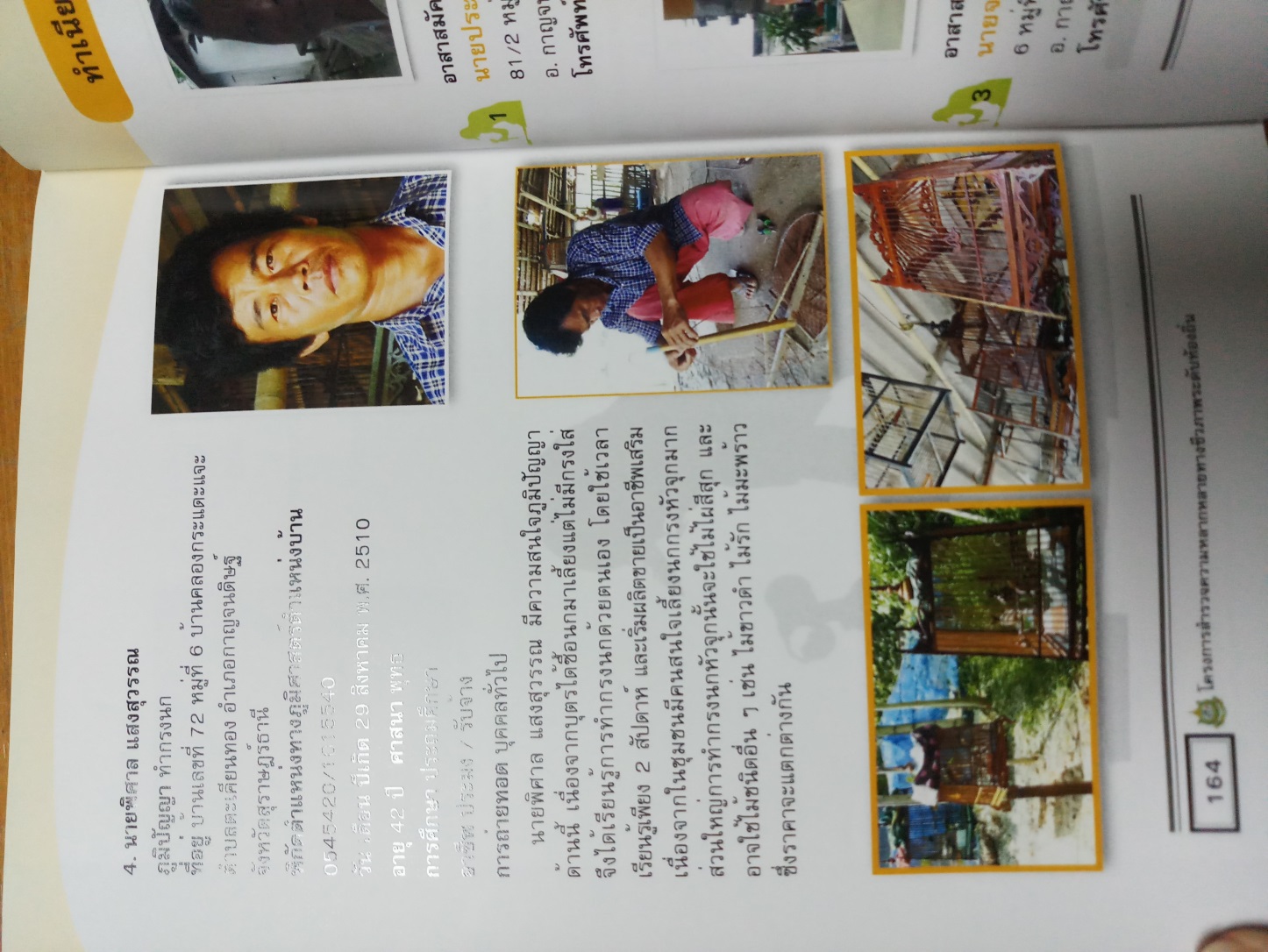 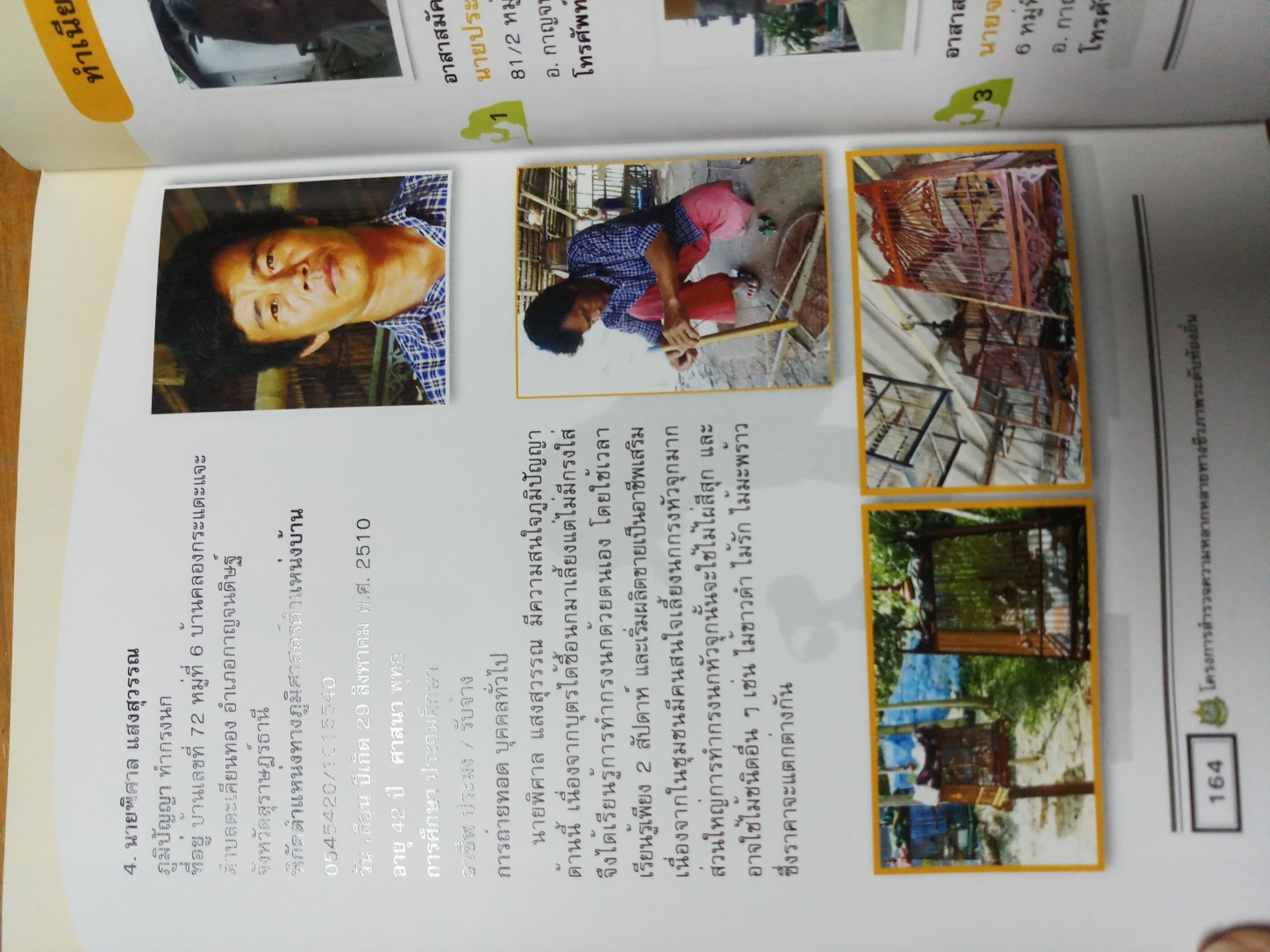 การทำไข่เค็มและคอกเลี้ยงเป็ดการทำไข่เค็มและคอกเลี้ยงเป็ด1. กล่องบรรจุไข่เค็มพร้อมจำหน่าย2. โคลนจากดินจอมปลวก  และขี้เถ้าสำหรับพอกไข่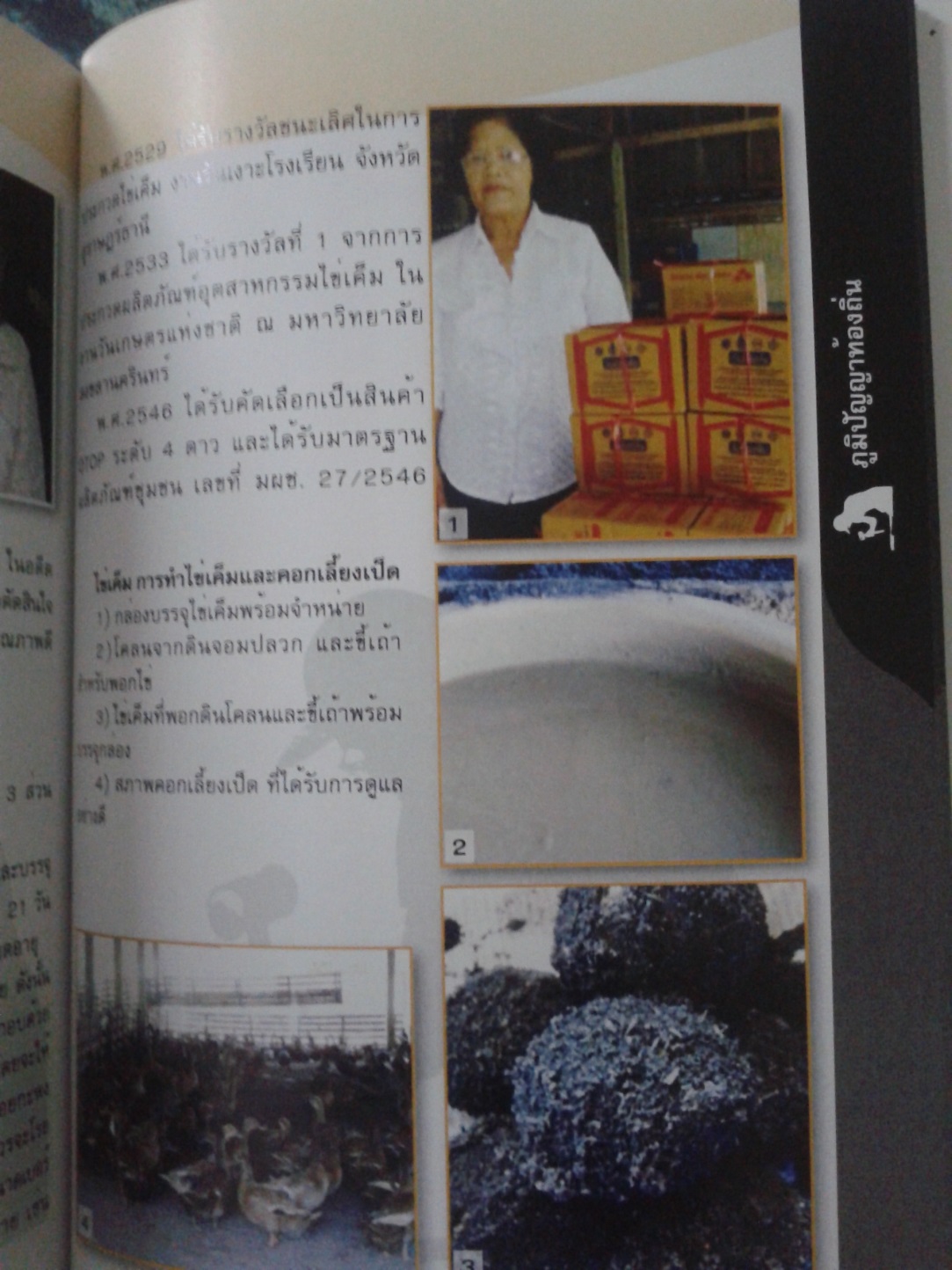 3. ไข่เค็มที่พอกดินโคลนและขี้เถ้าพร้อมบรรจุกล่อง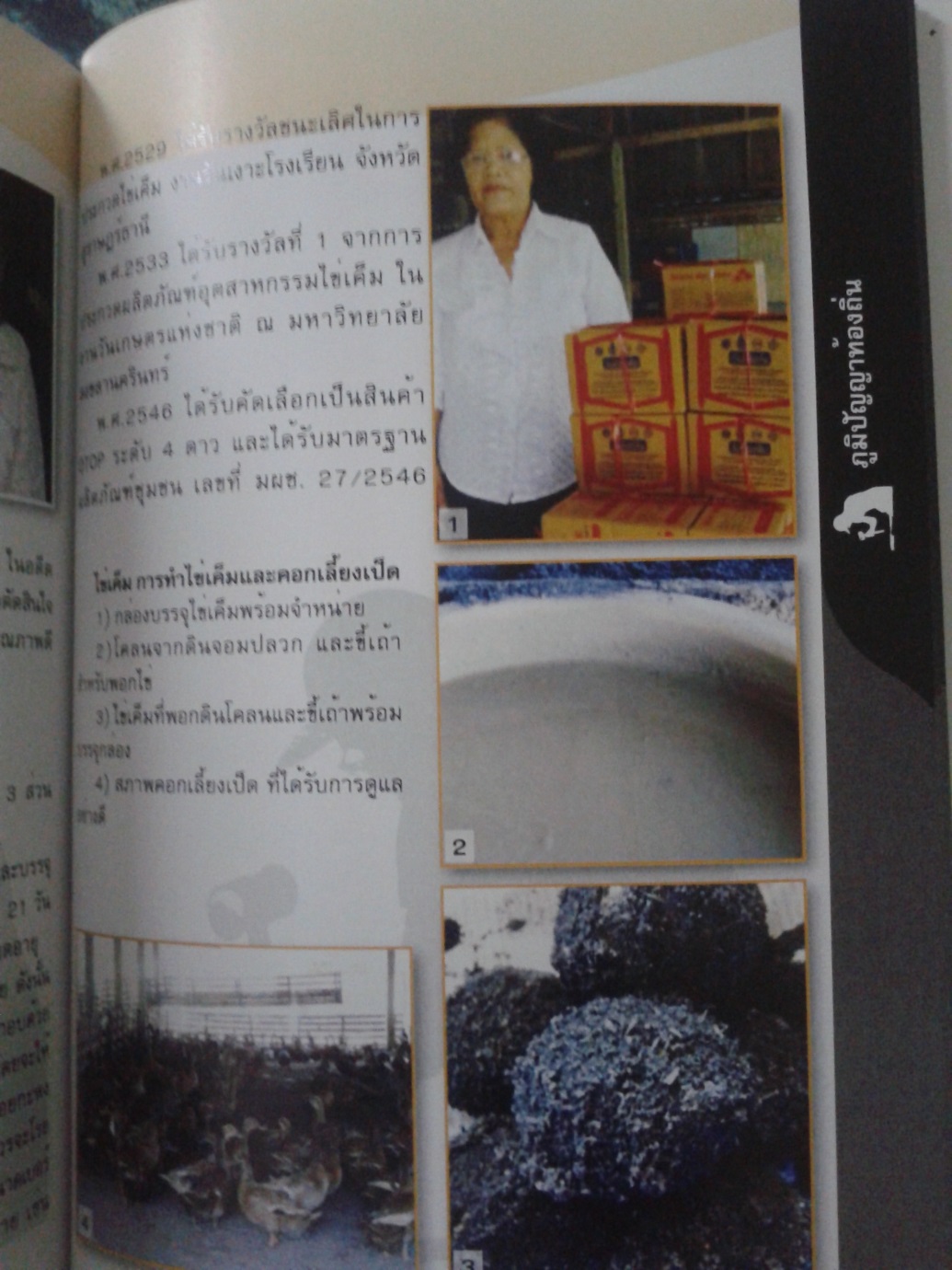 4. สภาพคอกเลี้ยงเป็ด  ที่ได้รับการดูแลอย่างดี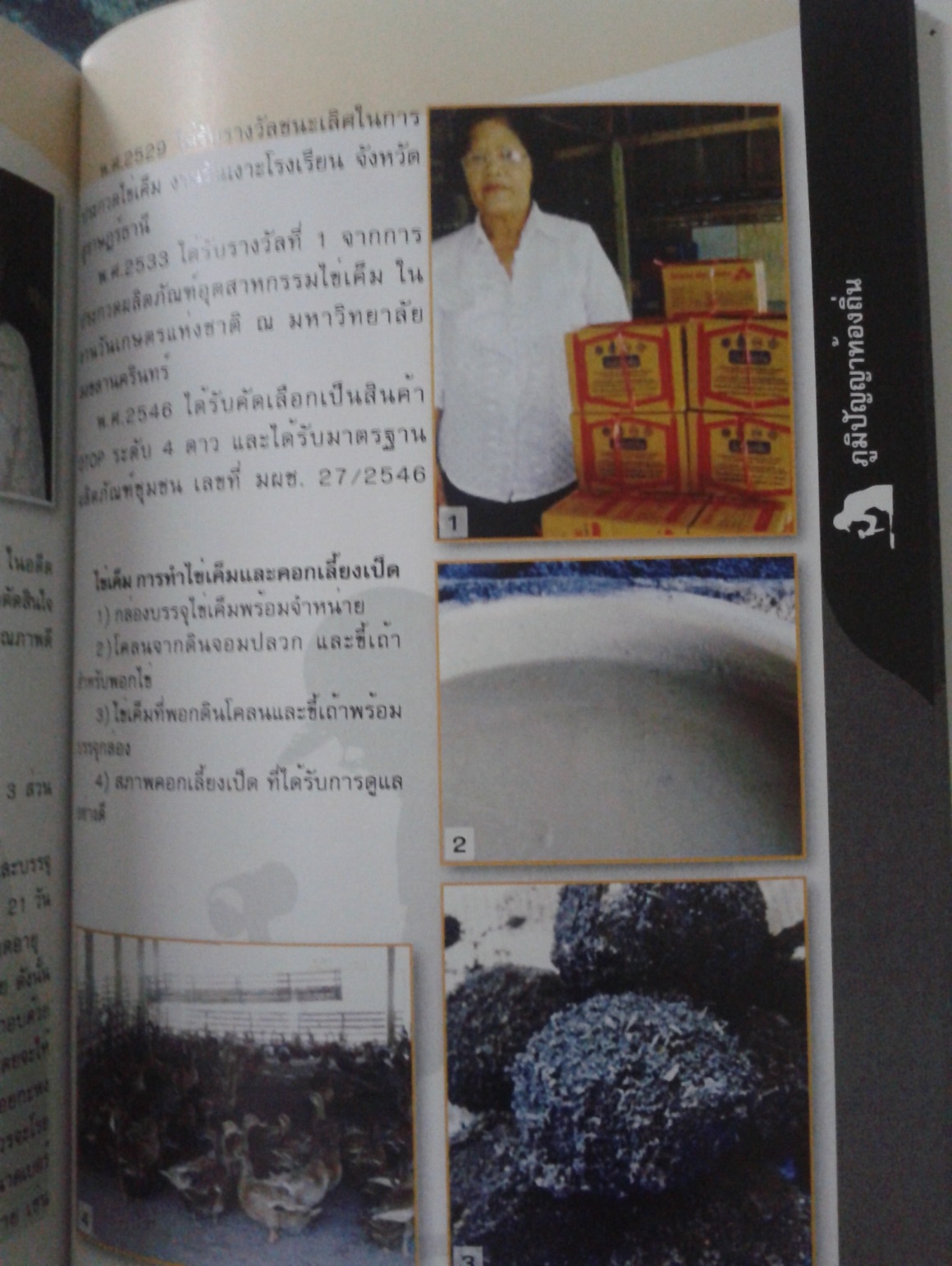 รางวัลที่ได้รับและการฝึกลิงให้ทำกิจกรรมต่างรางวัลที่ได้รับและการฝึกลิงให้ทำกิจกรรมต่าง1. รางวัลต่างๆ ที่ได้รับ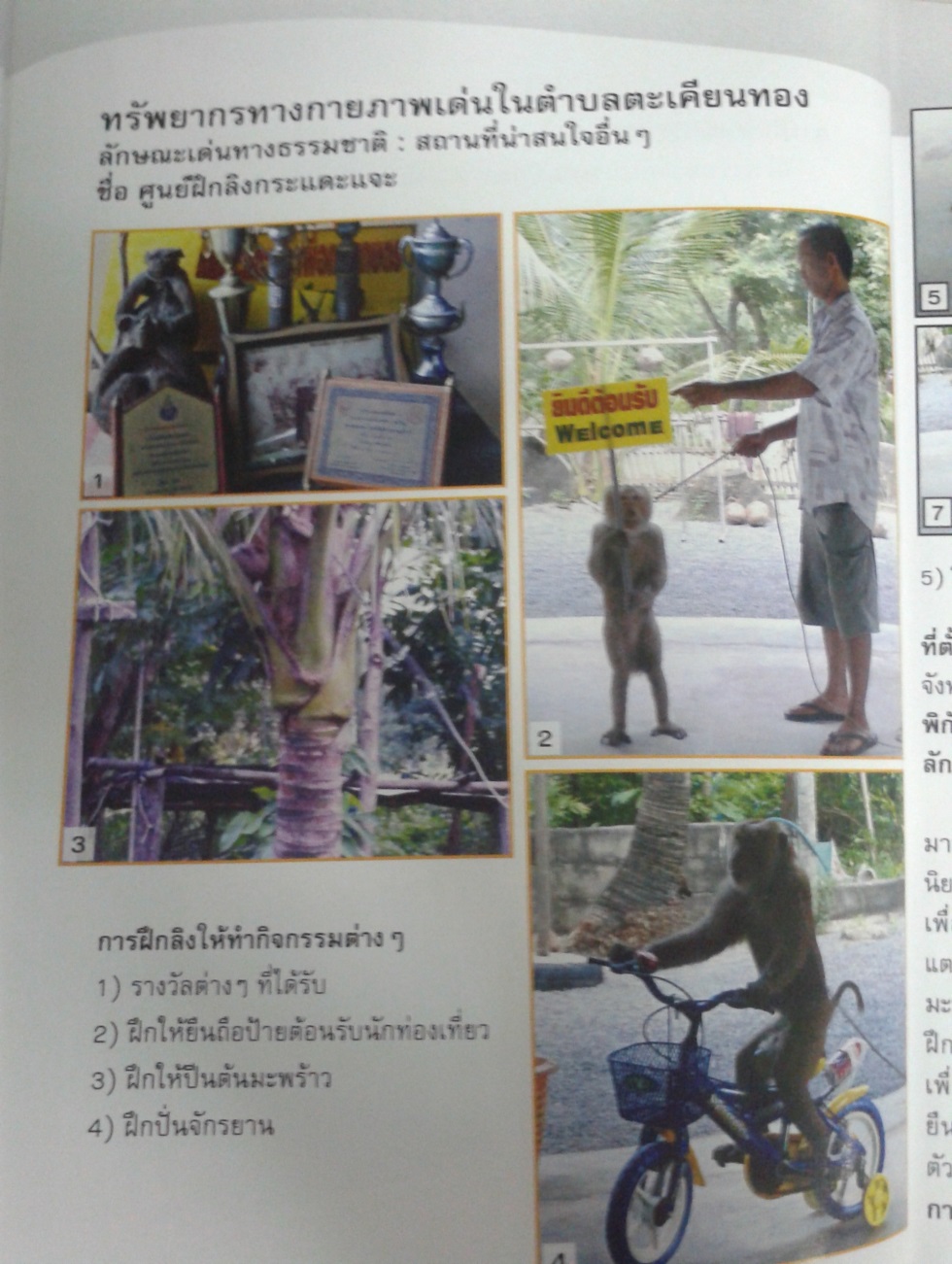 2. ฝึกให้ยืนถือป้ายต้อนรับนักท่องเที่ยว3. ฝึกให้ปีนต้นมะพร้าวจริง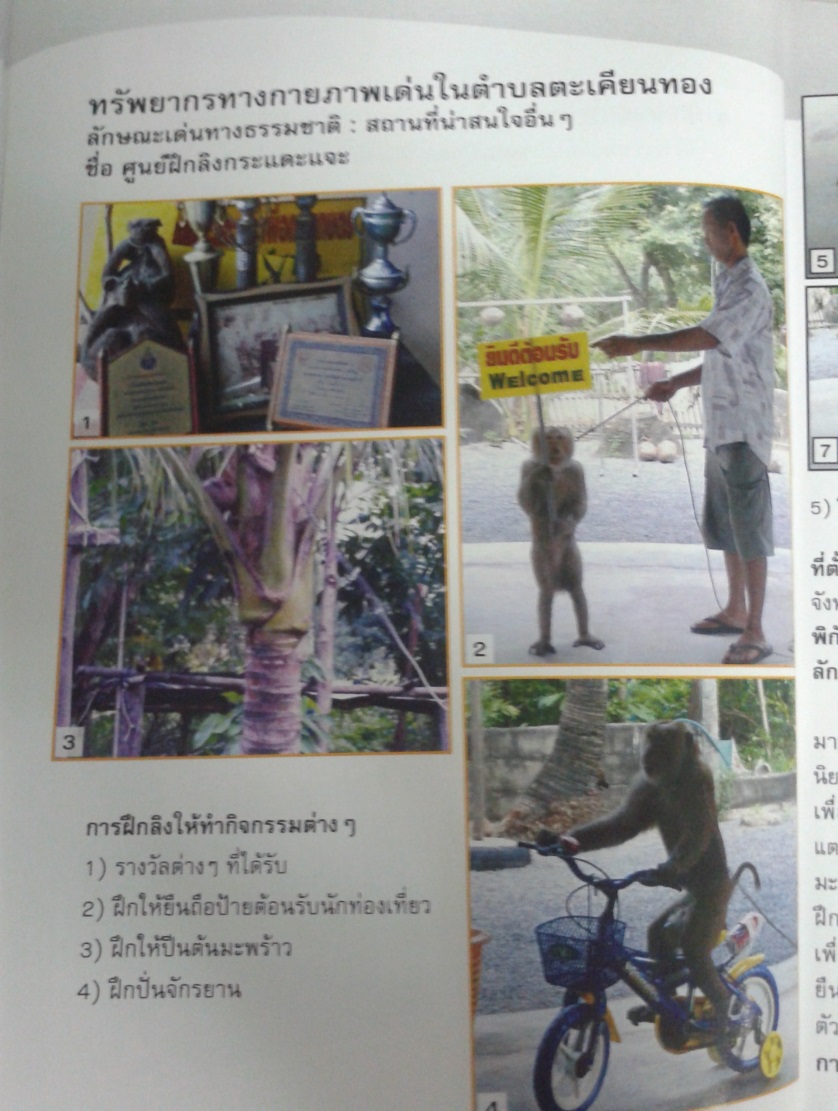 4. ฝึกปั่นจักรยาน5. ฝึกการวิดพื้น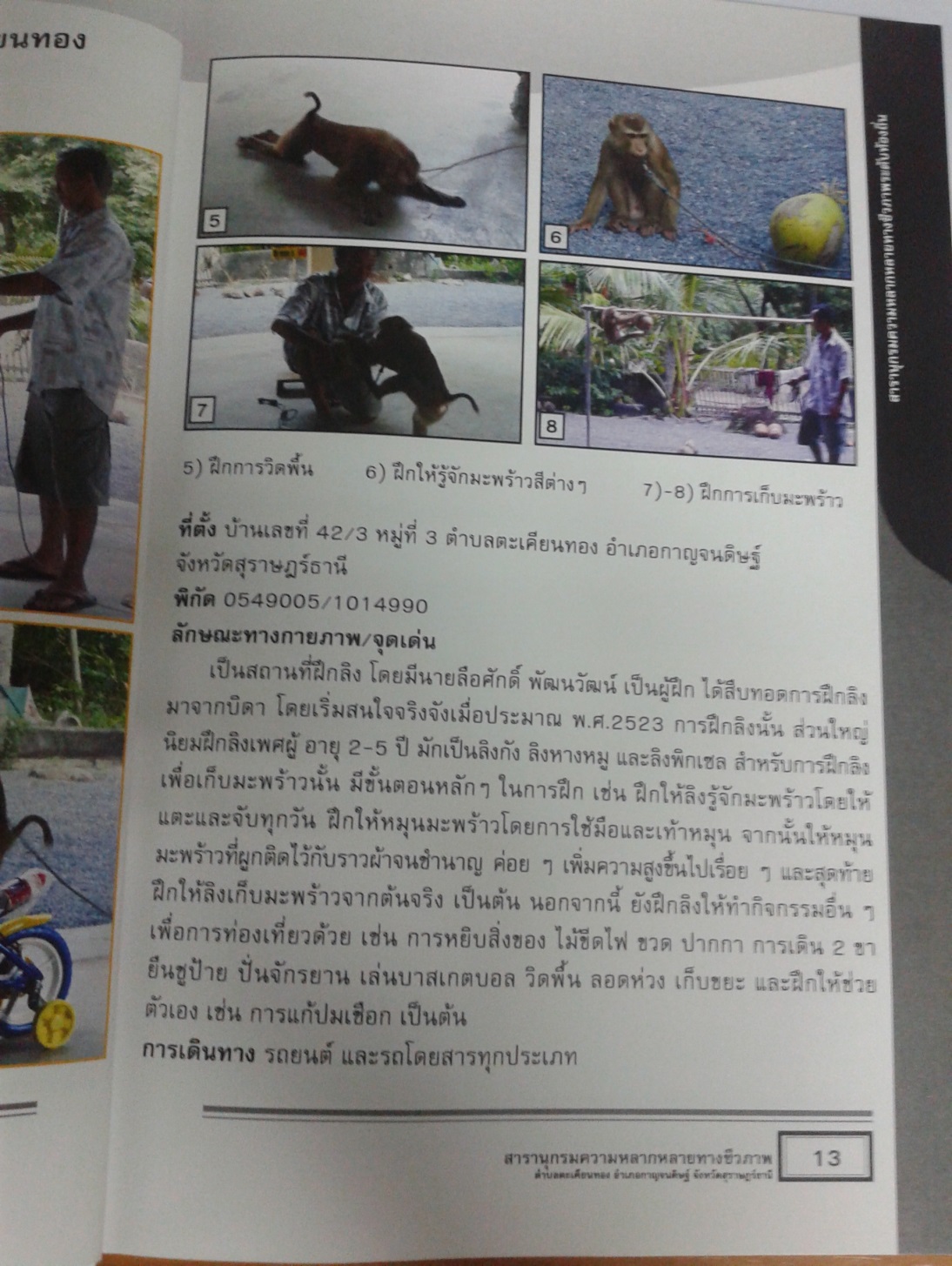 6. ฝึกให้รู้จักมะพร้าวสีต่างๆ7. ฝึกการเก็บมะพร้าว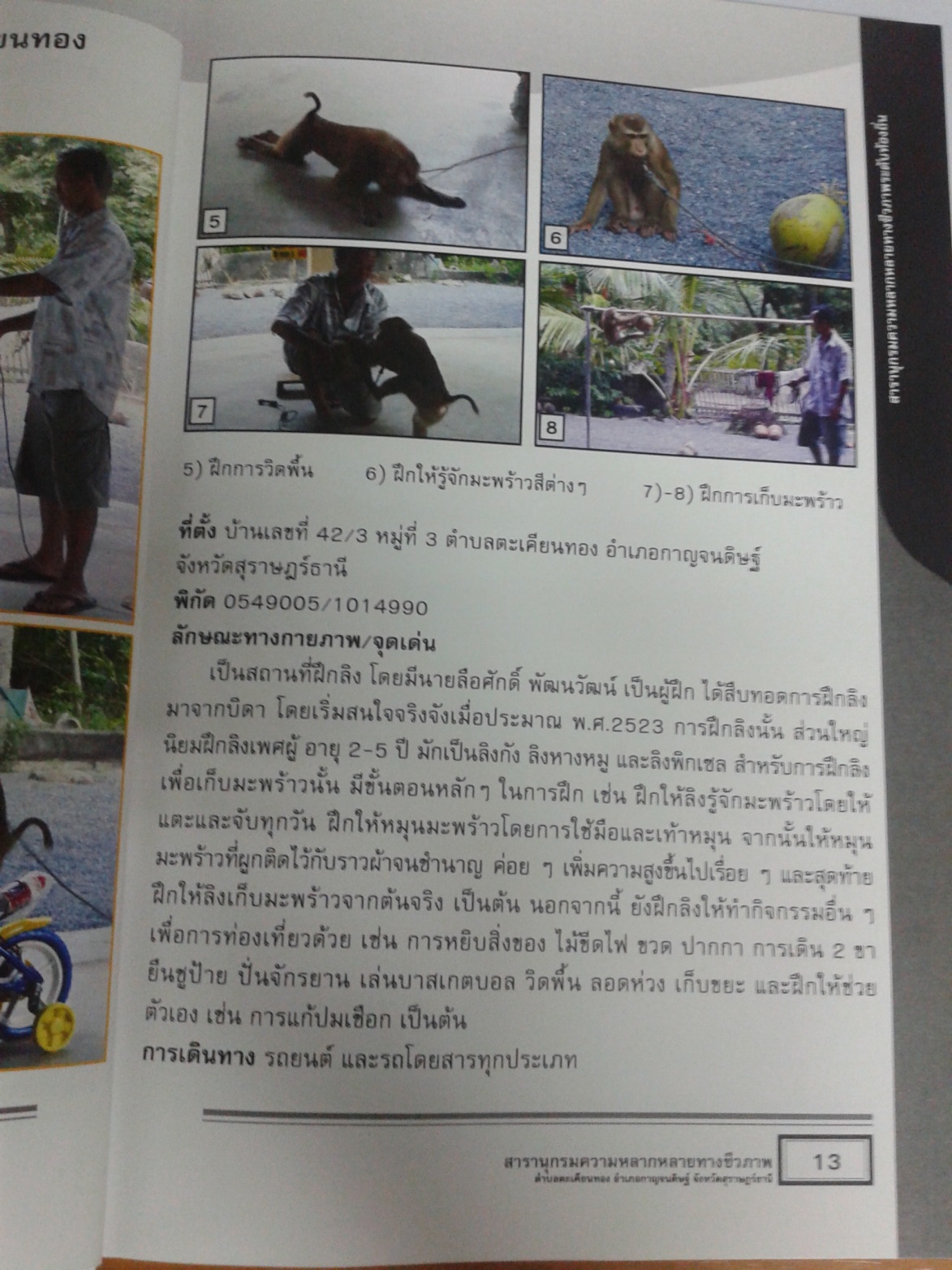 8. ฝึกการเก็บมะพร้าว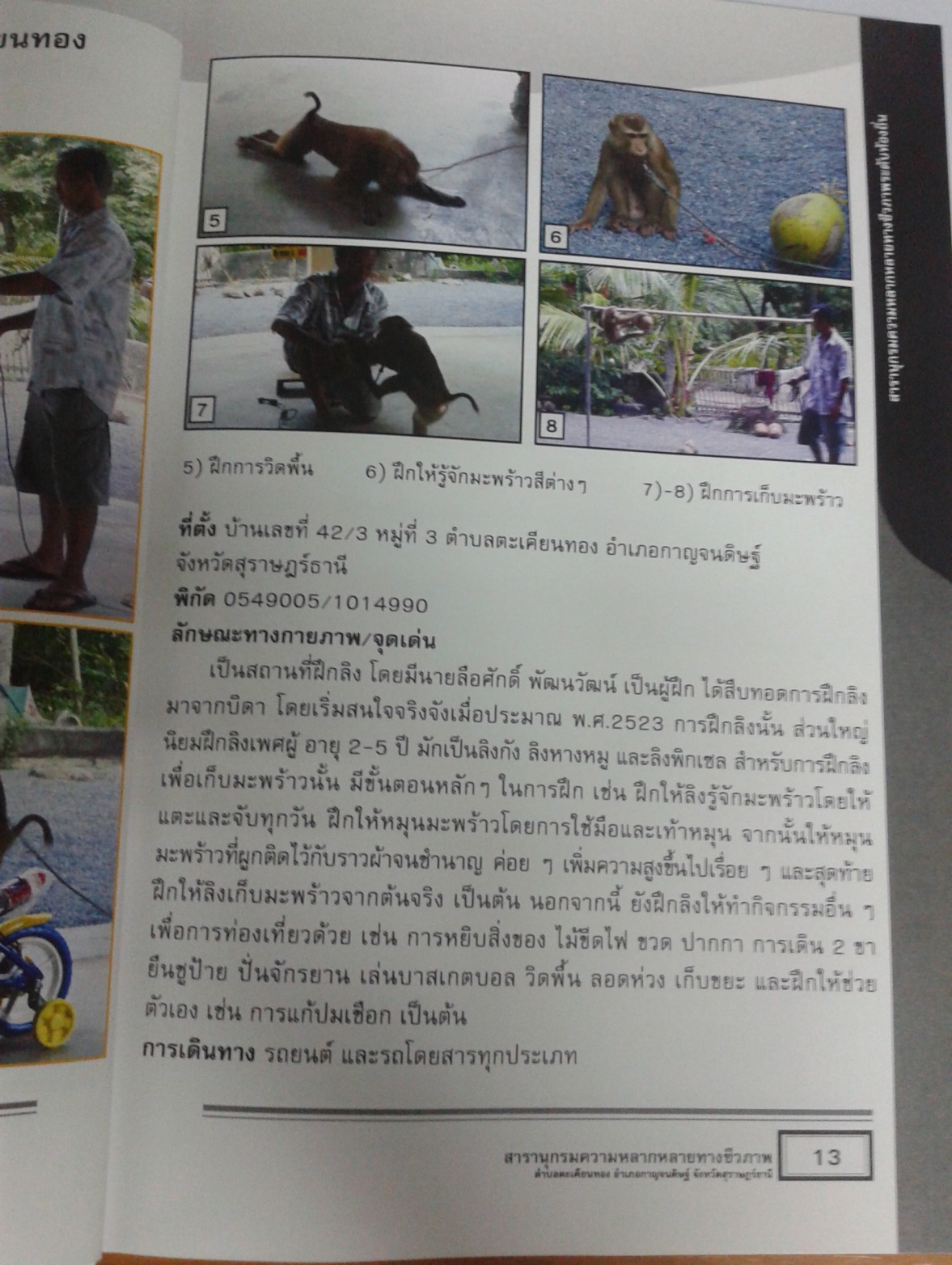 